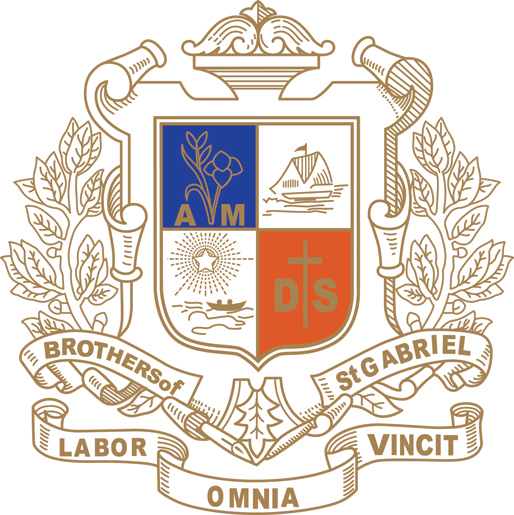 2. แบบรายงานการดำเนินงานตามมาตรการแผนยุทธศาสตร์มูลนิธิคณะเซนต์คาเบรียลแห่งประเทศไทย พ.ศ.2559-2564ปีการศึกษา 2560   โรงเรียน..............................................................2. แบบการรายงานการดำเนินงานตามมาตรการตามแผนยุทธศาสตร์แบบสรุปการรายงานการดำเนินงานตามมาตรการแผนยุทธศาสตร์มูลนิธิคณะเซนต์คาเบรียลแห่งประเทศไทย พ.ศ.2559-2564ปีการศึกษา 2560แบบรายงานการดำเนินงานตามมาตรการแผนยุทธศาสตร์มูลนิธิคณะเซนต์คาเบรียลแห่งประเทศไทย พ.ศ.2559-2564ปีการศึกษา 2560ผู้รับผิดชอบของมูลนิธิฯ งานพัฒนาการศึกษา ฝ่ายการศึกษาโรงเรียน................................................................หน่วยงานรับผิดชอบ.........................................................................ผู้จัดทำรายงาน........................................................ยุทธศาสตร์ที่ 1 ฟื้นฟูการจัดการศึกษาให้บรรลุตามทิศทางการจัดการศึกษาในแนวมงฟอร์ตกลยุทธ์ที่ 1.1 พัฒนาผู้เรียนในการแสวงหาสัจธรรมของชีวิต(ตามคุณค่าพระวรสาร) มีวิริยะ อุตสาหะ รับผิดชอบต่อสังคม หมายเหตุ:  ระดับคุณภาพ 5 = ดีเยี่ยม    ร้อยละ 90 – 100 4 = ดีมาก     ร้อยละ 75 – 89  3 = ดี          ร้อยละ 60 – 742 =  พอใช้    ร้อยละ 50 – 591 = ปรับปรุง  ร้อยละ ต่ำกว่าร้อยละ 50แบบรายงานการดำเนินงานตามมาตรการแผนยุทธศาสตร์มูลนิธิคณะเซนต์คาเบรียลแห่งประเทศไทย พ.ศ.2559-2564ปีการศึกษา 2560ผู้รับผิดชอบของมูลนิธิฯ งานพัฒนาการศึกษา ฝ่ายการศึกษาโรงเรียน................................................................หน่วยงานรับผิดชอบ.........................................................................ผู้จัดทำรายงาน........................................................ยุทธศาสตร์ที่ 1 ฟื้นฟูการจัดการศึกษาให้บรรลุตามทิศทางการจัดการศึกษาในแนวมงฟอร์ตกลยุทธ์ที่ 1.2 พัฒนาผู้ร่วมบริหาร ครู บุคลากรทางการศึกษาให้มีความรู้เข้าใจ และปฏิบัติตามค่านิยม ในแนวมงฟอร์ต หมายเหตุ:  ระดับคุณภาพ 5 = ดีเยี่ยม    ร้อยละ 90 – 100 4 = ดีมาก     ร้อยละ 75 – 89  3 = ดี          ร้อยละ 60 – 742 =  พอใช้    ร้อยละ 50 – 591 = ปรับปรุง  ร้อยละ ต่ำกว่าร้อยละ แบบรายงานการดำเนินงานตามมาตรการแผนยุทธศาสตร์มูลนิธิคณะเซนต์คาเบรียลแห่งประเทศไทย พ.ศ.2559-2564ปีการศึกษา 2560ผู้รับผิดชอบของมูลนิธิฯ งานพัฒนาการศึกษา ฝ่ายการศึกษาโรงเรียน................................................................หน่วยงานรับผิดชอบ.........................................................................ผู้จัดทำรายงาน........................................................ยุทธศาสตร์ที่ 1 ฟื้นฟูการจัดการศึกษาให้บรรลุตามทิศทางการจัดการศึกษาในแนวมงฟอร์ตกลยุทธ์ที่ 1.3 จัดการศึกษา เพื่อส่งเสริมการเคารพศักดิ์ศรีของความเป็นมนุษย์สิทธิมนุษยชน สิทธิเด็กความยุติธรรม และสันติ หมายเหตุ:  ระดับคุณภาพ 5 = ดีเยี่ยม    ร้อยละ 90 – 100 4 = ดีมาก     ร้อยละ 75 – 89  3 = ดี          ร้อยละ 60 – 742 =  พอใช้    ร้อยละ 50 – 591 = ปรับปรุง  ร้อยละ ต่ำกว่าร้อยละแบบรายงานการดำเนินงานตามมาตรการแผนยุทธศาสตร์มูลนิธิคณะเซนต์คาเบรียลแห่งประเทศไทย พ.ศ.2559-2564ปีการศึกษา 2560ผู้รับผิดชอบของมูลนิธิฯ งานพัฒนาการศึกษา ฝ่ายการศึกษาโรงเรียน................................................................หน่วยงานรับผิดชอบ.........................................................................ผู้จัดทำรายงาน........................................................ยุทธศาสตร์ที่ 1 ฟื้นฟูการจัดการศึกษาให้บรรลุตามทิศทางการจัดการศึกษาในแนวมงฟอร์ตกลยุทธ์ที่ 1.4 เสริมสร้างผู้ร่วมงานและเสริมพลังเครือข่ายเพื่อจัดการศึกษาในแนวมงฟอร์ต          ให้ใช้เครื่องหมาย  หน้ารายการประเมินที่พิจารณาว่ามีการดำเนินการอย่างมีคุณภาพ หมายเหตุ:  ระดับคุณภาพ 5 = ดีเยี่ยม    ร้อยละ 90 – 100 4 = ดีมาก     ร้อยละ 75 – 89  3 = ดี          ร้อยละ 60 – 742 =  พอใช้    ร้อยละ 50 – 591 = ปรับปรุง  ร้อยละ ต่ำกว่าร้อยละ  50       แบบรายงานการดำเนินงานตามมาตรการแผนยุทธศาสตร์มูลนิธิคณะเซนต์คาเบรียลแห่งประเทศไทย พ.ศ.2559-2564ปีการศึกษา 2560ผู้รับผิดชอบงานของมูลนิธิฯ งานพัฒนาการศึกษา ฝ่ายการศึกษาโรงเรียน................................................................หน่วยงานรับผิดชอบ.........................................................................ผู้จัดทำรายงาน........................................................ยุทธศาสตร์ที่ 1 ฟื้นฟูการจัดการศึกษาให้บรรลุตามทิศทางการจัดการศึกษาในแนวมงฟอร์ตกลยุทธ์ที่ 1.5 เคารพต่อชุมชนของชีวิตหมายเหตุ:  ระดับคุณภาพ 5 = ดีเยี่ยม    ร้อยละ 90 – 100 4 = ดีมาก     ร้อยละ 75 – 89  3 = ดี          ร้อยละ 60 – 742 =  พอใช้    ร้อยละ 50 – 591 = ปรับปรุง  ร้อยละ ต่ำกว่าร้อยละ  50         แบบสรุปการรายงานการดำเนินงานตามมาตรการแผนยุทธศาสตร์มูลนิธิคณะเซนต์คาเบรียลแห่งประเทศไทย พ.ศ.2559-2564ปีการศึกษา 2560แบบรายงานการดำเนินงานตามมาตรการแผนยุทธศาสตร์มูลนิธิคณะเซนต์คาเบรียลแห่งประเทศไทย พ.ศ.2559-2564ปีการศึกษา 2560ผู้รับผิดชอบงานของมูลนิธิฯ งานพัฒนาการศึกษา ฝ่ายการศึกษาโรงเรียน................................................................หน่วยงานรับผิดชอบ.........................................................................ผู้จัดทำรายงาน........................................................ยุทธศาสตร์ที่ 2 ยกระดับคุณภาพการศึกษาโรงเรียนในเครือมูลนิธิฯ ให้มีมาตรฐานสากล กลยุทธ์ที่ 2.1 พัฒนาผู้เรียนให้มีมาตรฐานสากลแบบรายงานการดำเนินงานตามมาตรการแผนยุทธศาสตร์มูลนิธิคณะเซนต์คาเบรียลแห่งประเทศไทย พ.ศ.2559-2564ปีการศึกษา 2560ผู้รับผิดชอบงานของมูลนิธิฯ งานพัฒนาการศึกษา ฝ่ายการศึกษาโรงเรียน................................................................หน่วยงานรับผิดชอบ.........................................................................ผู้จัดทำรายงาน........................................................ยุทธศาสตร์ที่ 2 ยกระดับคุณภาพการศึกษาโรงเรียนในเครือมูลนิธิฯ ให้มีมาตรฐานสากล กลยุทธ์ที่ 2.2 จัดการเรียนการสอนเทียบเคียงมาตรฐานสากลหมายเหตุ:  ระดับคุณภาพ 5 = ดีเยี่ยม    ร้อยละ 90 – 100 4 = ดีมาก     ร้อยละ 75 – 89  3 = ดี          ร้อยละ 60 – 742 =  พอใช้    ร้อยละ 50 – 59                  1 = ปรับปรุง  ร้อยละ ต่ำกว่าร้อยละ  50  แบบรายงานการดำเนินงานตามมาตรการแผนยุทธศาสตร์มูลนิธิคณะเซนต์คาเบรียลแห่งประเทศไทย พ.ศ.2559-2564ปีการศึกษา 2560ผู้รับผิดชอบงานของมูลนิธิฯ งานพัฒนาการศึกษา ฝ่ายการศึกษาโรงเรียน................................................................หน่วยงานรับผิดชอบ.........................................................................ผู้จัดทำรายงาน........................................................ยุทธศาสตร์ที่ 2 ยกระดับคุณภาพการศึกษาโรงเรียนในเครือมูลนิธิฯ ให้มีมาตรฐานสากล กลยุทธ์ที่ 2.3 เสริมสร้างวัฒนธรรมให้ผู้เรียนมีจิตสาธารณะในการบำเพ็ญประโยชน์ต่อสังคมในมิติต่างๆหมายเหตุ:  ระดับคุณภาพ 5 = ดีเยี่ยม    ร้อยละ 90 – 100 4 = ดีมาก     ร้อยละ 75 – 89  3 = ดี          ร้อยละ 60 – 742 =  พอใช้    ร้อยละ 50 – 59                  1 = ปรับปรุง  ร้อยละ ต่ำกว่าร้อยละ  50แบบรายงานการดำเนินงานตามมาตรการแผนยุทธศาสตร์มูลนิธิคณะเซนต์คาเบรียลแห่งประเทศไทย พ.ศ.2559-2564ปีการศึกษา 2560ผู้รับผิดชอบงานของมูลนิธิฯ งานพัฒนาการศึกษา ฝ่ายการศึกษาโรงเรียน................................................................หน่วยงานรับผิดชอบ.........................................................................ผู้จัดทำรายงาน........................................................ยุทธศาสตร์ที่ 2 ยกระดับคุณภาพการศึกษาโรงเรียนในเครือมูลนิธิฯ ให้มีมาตรฐานสากล กลยุทธ์ที่ 2.4 พัฒนาระบบการวัดประเมินผล และความโดดเด่นเฉพาะ ของสถานศึกษาเพื่อรองรับเข้าสู่ประชาคมอาเซียนหมายเหตุ ระดับคุณภาพ 5 = ดีเยี่ยม/ 4 = ดีมาก/ 3 = ดี/ 2 = พอใช้/ 1 = ปรับปรุงแบบรายงานการดำเนินงานตามมาตรการแผนยุทธศาสตร์มูลนิธิคณะเซนต์คาเบรียลแห่งประเทศไทย พ.ศ.2559-2564ปีการศึกษา 2560ผู้รับผิดชอบงานของมูลนิธิฯ งานพัฒนาการศึกษา ฝ่ายการศึกษาโรงเรียน................................................................หน่วยงานรับผิดชอบ.........................................................................ผู้จัดทำรายงาน........................................................ยุทธศาสตร์ที่ 2 ยกระดับคุณภาพการศึกษาโรงเรียนในเครือมูลนิธิฯ ให้มีมาตรฐานสากล กลยุทธ์ที่ 2.5 พัฒนาสื่อ/เทคโนโลยีเพื่อรองรับการเรียนรู้ยุค Digital Ageแบบรายงานการดำเนินงานตามมาตรการแผนยุทธศาสตร์มูลนิธิคณะเซนต์คาเบรียลแห่งประเทศไทย พ.ศ.2559-2564ปีการศึกษา 2560ผู้รับผิดชอบงานของมูลนิธิฯ งานพัฒนาการศึกษา ฝ่ายการศึกษาโรงเรียน................................................................หน่วยงานรับผิดชอบ.........................................................................ผู้จัดทำรายงาน........................................................ยุทธศาสตร์ที่ 2 ยกระดับคุณภาพการศึกษาโรงเรียนในเครือมูลนิธิฯ ให้มีมาตรฐานสากล กลยุทธ์ที่ 2.6 จัดการเรียนการสอนและพัฒนาผู้เรียนตามการเรียนรู้แบบ BBL (Brain-based Learning)หมายเหตุ ระดับคุณภาพ 5 = ดีเยี่ยม/ 4 = ดีมาก/ 3 = ดี/ 2 = พอใช้/ 1 = ปรับปรุงแบบสรุปการรายงานการดำเนินงานตามมาตรการแผนยุทธศาสตร์มูลนิธิคณะเซนต์คาเบรียลแห่งประเทศไทย พ.ศ.2559-2564ปีการศึกษา 2560 แบบรายงานการดำเนินงานตามมาตรการแผนยุทธศาสตร์มูลนิธิคณะเซนต์คาเบรียลแห่งประเทศไทย พ.ศ.2559-2564ปีการศึกษา 2559ผู้รับผิดชอบงานของมูลนิธิฯ งานพัฒนาการศึกษา ฝ่ายการศึกษาโรงเรียน................................................................หน่วยงานรับผิดชอบ.........................................................................ผู้จัดทำรายงาน........................................................ยุทธศาสตร์ที่ 3 เสริมสร้างระบบการบริหารจัดการโรงเรียนในเครือมูลนิธิฯ ตามหลักธรรมาภิบาลกลยุทธ์ที่ 3.2 พัฒนาระบบการบริหารโรงเรียนสู่ความเป็นเลิศ         ให้ใช้เครื่องหมาย  หน้ารายการประเมินที่พิจารณาว่ามีการดำเนินการอย่างมีคุณภาพ ในช่องเกณฑ์การปฏิบัติหมายเหตุ:  ระดับคุณภาพ 5 = ดีเยี่ยม    ร้อยละ 90 – 100 4 = ดีมาก     ร้อยละ 75 – 89  3 = ดี          ร้อยละ 60 – 742 =  พอใช้    ร้อยละ 50 – 591 = ปรับปรุง  ร้อยละ ต่ำกว่าร้อยละ 50แบบรายงานการดำเนินงานตามมาตรการแผนยุทธศาสตร์มูลนิธิคณะเซนต์คาเบรียลแห่งประเทศไทย พ.ศ.2559-2564ปีการศึกษา 2559ผู้รับผิดชอบงานของมูลนิธิฯ งานพัฒนาการศึกษา ฝ่ายการศึกษาโรงเรียน................................................................หน่วยงานรับผิดชอบ.........................................................................ผู้จัดทำรายงาน........................................................ยุทธศาสตร์ที่ 3 เสริมสร้างระบบการบริหารจัดการโรงเรียนในเครือมูลนิธิฯ ตามหลักธรรมาภิบาลกลยุทธ์ที่ 3.3 พัฒนาระบบบริหารมูลนิธิฯ ให้สามารถ กำกับ ติดตามและพัฒนาโรงเรียนในเครือมูลนิธิฯ อย่างมีประสิทธิภาพเกิดประสิทธิผลแบบสรุปการรายงานการดำเนินงานตามมาตรการแผนยุทธศาสตร์มูลนิธิคณะเซนต์คาเบรียลแห่งประเทศไทย พ.ศ.2559-2564ปีการศึกษา 2560แบบรายงานการดำเนินงานตามมาตรการแผนยุทธศาสตร์มูลนิธิคณะเซนต์คาเบรียลแห่งประเทศไทย พ.ศ.2559-2564ปีการศึกษา 2560ผู้รับผิดชอบงานของมูลนิธิฯ งานพัฒนาการศึกษา ฝ่ายการศึกษาโรงเรียน................................................................หน่วยงานรับผิดชอบ.........................................................................ผู้จัดทำรายงาน........................................................ยุทธศาสตร์ที่ 4 เร่งรัดการบริหารทรัพยากรมนุษย์โรงเรียนในเครือมูลนิธิฯให้เป็นระบบและมีประสิทธิภาพกลยุทธ์ที่ 4.1 พัฒนาระบบบริหารทรัพยากรมนุษย์ และวัฒนธรรมองค์กรแบบรายงานการดำเนินงานตามมาตรการแผนยุทธศาสตร์มูลนิธิคณะเซนต์คาเบรียลแห่งประเทศไทย พ.ศ.2559-2564ปีการศึกษา 2560ผู้รับผิดชอบงานของมูลนิธิฯ งานพัฒนาการศึกษา ฝ่ายการศึกษาโรงเรียน................................................................หน่วยงานรับผิดชอบ.........................................................................ผู้จัดทำรายงาน........................................................ยุทธศาสตร์ที่ 4 เร่งรัดการบริหารทรัพยากรมนุษย์โรงเรียนในเครือมูลนิธิฯให้เป็นระบบและมีประสิทธิภาพกลยุทธ์ที่ 4.3 ออกแบบสวัสดิการที่เหมาะสมให้กับบุคลากรแบบรายงานการดำเนินงานตามมาตรการแผนยุทธศาสตร์มูลนิธิคณะเซนต์คาเบรียลแห่งประเทศไทย พ.ศ.2559-2564ปีการศึกษา 2560ผู้รับผิดชอบงานของมูลนิธิฯ งานพัฒนาการศึกษา ฝ่ายการศึกษาโรงเรียน................................................................หน่วยงานรับผิดชอบ.........................................................................ผู้จัดทำรายงาน........................................................ยุทธศาสตร์ที่ 4 เร่งรัดการบริหารทรัพยากรมนุษย์โรงเรียนในเครือมูลนิธิฯให้เป็นระบบและมีประสิทธิภาพกลยุทธ์ที่ 4.4 เพิ่มประสิทธิภาพการพัฒนาทางวิชาชีพแบบรายงานการดำเนินงานตามมาตรการแผนยุทธศาสตร์มูลนิธิคณะเซนต์คาเบรียลแห่งประเทศไทย พ.ศ.2559-2564ปีการศึกษา 2560ผู้รับผิดชอบงานของมูลนิธิฯ งานพัฒนาการศึกษา ฝ่ายการศึกษาโรงเรียน................................................................หน่วยงานรับผิดชอบ.........................................................................ผู้จัดทำรายงาน........................................................ยุทธศาสตร์ที่ 4 เร่งรัดการบริหารทรัพยากรมนุษย์โรงเรียนในเครือมูลนิธิฯให้เป็นระบบและมีประสิทธิภาพกลยุทธ์ที่ 4.5 จัดทำแผนการบริหารความเสี่ยงของทรัพยากรมนุษย์แบบสรุปการรายงานการดำเนินงานตามมาตรการแผนยุทธศาสตร์มูลนิธิคณะเซนต์คาเบรียลแห่งประเทศไทย พ.ศ.2559-2564ปีการศึกษา 2560แบบรายงานการดำเนินงานตามมาตรการแผนยุทธศาสตร์มูลนิธิคณะเซนต์คาเบรียลแห่งประเทศไทย พ.ศ.2559-2564ปีการศึกษา 2560ผู้รับผิดชอบงานของมูลนิธิฯ งานพัฒนาการศึกษา ฝ่ายการศึกษาโรงเรียน................................................................หน่วยงานรับผิดชอบ.........................................................................ผู้จัดทำรายงาน........................................................ยุทธศาสตร์ที่ 5 เสริมสร้างและขยายเครือข่ายความร่วมมือต่างๆ กับทุกภาคส่วนทั้งภายในและภายนอกประเทศ เพื่อยกระดับการพัฒนาคุณภาพการศึกษากลยุทธ์ที่ 5.2 ขยายเครือข่ายความร่วมมือระหว่างโรงเรียนกับองค์กร/หน่วยงานต่าง ๆยุทธศาสตร์กลยุทธ์แบบรายงานการดำเนินงานตามมาตรการแบบรายงานการดำเนินงานตามมาตรการยุทธศาสตร์กลยุทธ์มาตรการฝ่ายมูลนิธิฯยุทธศาสตร์ที่ 1 ฟื้นฟูการจัดการศึกษาให้บรรลุตามทิศทางการจัดการศึกษาในแนวมงฟอร์ตกลยทธ์ที่ 1.1 พัฒนาผู้เรียนในการแสวงหาสัจธรรมของชีวิต(ตามคุณค่าพระวรสาร) มีวิริยะ อุตสาหะ รับผิดชอบต่อสังคม1.1.1 ส่งเสริมให้ผู้เรียนได้แสวงหาความจริงและดำเนินชีวิตตามที่ค้นพบฝ่ายยุติธรรมและสันติฯยุทธศาสตร์ที่ 1 ฟื้นฟูการจัดการศึกษาให้บรรลุตามทิศทางการจัดการศึกษาในแนวมงฟอร์ตกลยทธ์ที่ 1.1 พัฒนาผู้เรียนในการแสวงหาสัจธรรมของชีวิต(ตามคุณค่าพระวรสาร) มีวิริยะ อุตสาหะ รับผิดชอบต่อสังคม1.1.2 จัดกิจกรรมให้ผู้เรียนมีประสบการณ์และยอมรับสภาพใหม่ๆ ของชุมชนทางการศึกษาฝ่ายยุติธรรมและสันติฯยุทธศาสตร์ที่ 1 ฟื้นฟูการจัดการศึกษาให้บรรลุตามทิศทางการจัดการศึกษาในแนวมงฟอร์ตกลยทธ์ที่ 1.1 พัฒนาผู้เรียนในการแสวงหาสัจธรรมของชีวิต(ตามคุณค่าพระวรสาร) มีวิริยะ อุตสาหะ รับผิดชอบต่อสังคม1.1.3 ให้ผู้เรียนมีส่วนในการช่วยเหลือสังคมฝ่ายยุติธรรมและสันติฯกลยุทธ์ที่ 1.2 พัฒนาผู้ร่วมบริหาร ครู บุคลากรทางการศึกษาให้มีความรู้เข้าใจ และปฏิบัติตามค่านิยม ในแนวมงฟอร์ต1.2.2 พัฒนาบุคลากรให้มีทัศนคติการร่วมมือ ร่วมงาน และเอื้ออาทรต่อทุกคนฝ่ายยุติธรรมและสันติฯกลยุทธ์ที่ 1.2 พัฒนาผู้ร่วมบริหาร ครู บุคลากรทางการศึกษาให้มีความรู้เข้าใจ และปฏิบัติตามค่านิยม ในแนวมงฟอร์ต1.2.3 พัฒนาครู ผู้บริหารทุกระดับให้เป็น   ผู้ชี้แนะและผู้นำ ให้ความสนใจส่วนตัวในการพัฒนาฝ่ายยุติธรรมและสันติฯกลยุทธ์ที่ 1.2 พัฒนาผู้ร่วมบริหาร ครู บุคลากรทางการศึกษาให้มีความรู้เข้าใจ และปฏิบัติตามค่านิยม ในแนวมงฟอร์ต1.2.4 ส่งเสริมให้ครูจัดกระบวนการเรียนการสอนแบบมีส่วนร่วมฝ่ายการศึกษากลยุทธ์ที่ 1.3 จัดการศึกษา เพื่อส่งเสริมการเคารพศักดิ์ศรีของความเป็นมนุษย์สิทธิมนุษยชน สิทธิเด็กความยุติธรรม และสันติ1.3.1รับผู้เรียนที่มาจากสังคมที่ด้อยโอกาส ทางร่างกาย สังคม และเศรษฐกิจจำนวนไม่น้อยกว่า 10 คนฝ่ายยุติธรรมและสันติฯกลยุทธ์ที่ 1.3 จัดการศึกษา เพื่อส่งเสริมการเคารพศักดิ์ศรีของความเป็นมนุษย์สิทธิมนุษยชน สิทธิเด็กความยุติธรรม และสันติ1.3.2 ส่งเสริมการจัดการศึกษาให้กับผู้เรียนที่มีความสามารถพิเศษฝ่ายการศึกษา1.3.4 มีโครงการช่วยเหลือชุมชนด้านความยุติธรรมและสันติฝ่ายยุติธรรมและสันติฯ1.3.5 มีกระบวนการพัฒนาผู้เรียนทักษะทางสมองซีกขวา ฝ่ายการศึกษา1.3.6 เปิดโอกาสให้ผู้เรียนได้ทำงานร่วมกันโดยผ่านการทำโครงงานหรือโครงการต่างๆฝ่ายการศึกษา1.3.7 พัฒนาทักษะเชิงวิเคราะห์ของผู้เรียน ต่อสื่อสารมวลชน เครือข่ายทางสังคมทางเทคโนโลยีฝ่ายการศึกษา1.3.8 สร้างสภาพแวดล้อมทางการศึกษาและโครงการต่างๆ เพื่อให้ผู้เรียนสามารถจัดการกับความเครียดและวิกฤติส่วนตัวด้วยความอดทนฝ่ายยุติธรรมและสันติฯ1.3.11 จัดการศึกษาเพื่อส่งเสริมสิทธิมนุษยชน สิทธิเด็ก ความยุติธรรม และสันติฝ่ายยุติธรรมและสันติฯกลยุทธ์ที่ 1.4 เสริมสร้างผู้ร่วมงานและเสริมพลังเครือข่ายเพื่อจัดการศึกษาในแนวมงฟอร์ต1.4.1 สร้างเครือข่ายในการพัฒนาการจัดการศึกษาในแนวมงฟอร์ตฝ่ายยุติธรรมและสันติฯกลยุทธ์ที่ 1.5 เคารพต่อชุมของชีวิต1.5.1 จัดกิจกรรมเสริมหลักสูตรที่ปลูกฝังผู้เรียนให้เคารพและใส่ใจต่อชุมชนของชีวิตฝ่ายยุติธรรมและสันติฯ1.5.2 พัฒนาวัฒนธรรมที่แสดงออกถึงการเคารพและใส่ใจต่อชุมชนของชีวิตและการใช้ทรัพยากรของโลกอย่างยั่งยืนฝ่ายยุติธรรมและสันติฯ1.5.3 ปลูกฝังการเรียนรู้เกี่ยวกับสิ่งแวดล้อมที่ยั่งยืนอย่างเป็นระบบฝ่ายการศึกษา1.5.4 อนุรักษ์สิ่งแวดล้อม ฝ่ายการศึกษา1.5.5 พัฒนาคุณภาพสิ่งแวดล้อมฝ่ายการศึกษา1.5.6 ส่งเสริมการมีส่วนร่วมและสร้างเครือข่ายด้านสิ่งแวดล้อมฝ่ายการศึกษามาตรการการดำเนินงาน1.1.1 ส่งเสริมให้ผู้เรียนได้แสวงหาความจริงและดำเนินชีวิตตามที่ค้นพบ จากประสบการณ์/กิจกรรมฝ่ายจิต/ศาสนา วัฒนธรรมของสถานศึกษา อาทิ ความไว้วางใจ ความยุติธรรม ความสัมพันธ์ การมีส่วนร่วม มีน้ำใจ และการให้อภัยสิ่งที่ได้ดำเนินการ ผู้เรียนร้อยละ............ได้แสวงหาความจริงและดำเนินชีวิตตามที่ค้นพบ1.1.2 จัดกิจกรรมให้ผู้เรียนมีประสบการณ์และยอมรับสภาพใหม่ๆ ของชุมชนทางการศึกษา ในเรื่องความยากจน ความยุติธรรม การไม่ละเมิดสิทธิต่างๆสิ่งที่ได้ดำเนินการผู้เรียนร้อยละ............เข้าร่วมกิจกรรมการมีประสบการณ์และยอมรับสภาพใหม่ๆ ของชุมชนทางการศึกษา1.1.3 ให้ผู้เรียนมีส่วนในการช่วยเหลือสังคมสิ่งที่ได้ดำเนินการผู้เรียนร้อยละ............มีส่วนในการช่วยเหลือสังคมสรุปผลเฉลี่ยคิดเป็นร้อยละ..................................มาตรการการดำเนินงาน1.2.2 พัฒนาบุคลากรให้มีทัศนคติการร่วมมือ ร่วมงาน และเอื้ออาทรต่อทุกคนสิ่งที่ได้ดำเนินการ บุคลากรร้อยละ............มีทัศนคติการร่วมมือ ร่วมงาน และเอื้ออาทรต่อทุกคนระดับดีขึ้นไป1.2.3 พัฒนาครู ผู้บริหารทุกระดับให้เป็น   ผู้ชี้แนะและผู้นำ ให้ความสนใจส่วนตัวในการพัฒนาเชาว์ปัญญา อารมณ์ ศีลธรรม การเห็นคุณค่าในตนเองและความรับผิดชอบของผู้เรียนสิ่งที่ได้ดำเนินการครูและผู้ร่วมบริหารร้อยละ............เป็นผู้ชี้แนะและผู้นำฯ ระดับดีขึ้นไป1.2.4 ส่งเสริมให้ครูจัดกระบวนการเรียนการสอนแบบมีส่วนร่วมสิ่งที่ได้ดำเนินการครูร้อยละ............ จัดกระบวนการเรียนการสอนแบบมีส่วนร่วมระดับดีขึ้นไปสรุปผลเฉลี่ยคิดเป็นร้อยละ...............................มาตรการการดำเนินงาน1.3.1 รับผู้เรียนที่มาจากสังคมที่ด้อยโอกาส ทางร่างกาย สังคม และเศรษฐกิจจำนวนไม่น้อยกว่า 10 คนสิ่งที่ได้ดำเนินการ โรงเรียนรับผู้เรียนที่มาจากสังคมที่ด้อยโอกาสจำนวน............คนผลการดำเนินการ  น้อยกว่า 10 คน  10 คนขึ้นไป1.3.2 ส่งเสริมการจัดการศึกษาให้กับผู้เรียนที่มีความสามารถพิเศษสิ่งที่ได้ดำเนินการผลการดำเนินการ  ไม่ได้ดำเนินการ/น้อย ดำเนินการอย่างมีคุณภาพ1.3.4 มีโครงการช่วยเหลือชุมชนด้านความยุติธรรมและสันติสิ่งที่ได้ดำเนินการผลการดำเนินการ  ไม่ได้ดำเนินการ/น้อย ดำเนินการอย่างมีคุณภาพ1.3.5 มีกระบวนการพัฒนาผู้เรียนทักษะทางสมองซีกขวา ในการพัฒนาจินตนาการ อารมณ์ และมิติในการสร้างสรรค์ของตนต่อชีวิตสิ่งที่ได้ดำเนินการผลการดำเนินการ  ไม่ได้ดำเนินการ/น้อย ดำเนินการอย่างมีคุณภาพ1.3.6 เปิดโอกาสให้ผู้เรียนได้ทำงานร่วมกันโดยผ่านการทำโครงงานหรือโครงการต่างๆสิ่งที่ได้ดำเนินการผลการดำเนินการ  ไม่ได้ดำเนินการ/น้อย ดำเนินการอย่างมีคุณภาพ1.3.7 พัฒนาทักษะเชิงวิเคราะห์ของผู้เรียน ต่อสื่อสารมวลชน เครือข่ายทางสังคมทางเทคโนโลยีสิ่งที่ได้ดำเนินการผลการดำเนินการ  ไม่ได้ดำเนินการ/น้อย ดำเนินการอย่างมีคุณภาพ1.3.8 สร้างสภาพแวดล้อมทางการศึกษาและโครงการต่างๆ เพื่อให้ผู้เรียนสามารถจัดการกับความเครียดและวิกฤติส่วนตัวด้วยความอดทนสิ่งที่ได้ดำเนินการผลการดำเนินการ  ไม่ได้ดำเนินการ/น้อย ดำเนินการอย่างมีคุณภาพ1.3.11 จัดการศึกษาเพื่อส่งเสริมสิทธิมนุษยชน สิทธิเด็ก ความยุติธรรม และสันติสิ่งที่ได้ดำเนินการผลการดำเนินการ  ไม่ได้ดำเนินการ/น้อย ดำเนินการอย่างมีคุณภาพสรุปผลได้ดำเนินการอย่างมีคุณภาพจำนวน..........ข้อ จาก 8 ข้อ คิดเป็นร้อยละ..............มาตรการการดำเนินงานผลประเมิน1.4.1 สร้างเครือข่ายในการพัฒนาการจัดการศึกษาในแนวมงฟอร์ตสิ่งที่ได้ดำเนินการ แนวทางประเมิน ….1. มีหน่วยงานภายนอกจำนวน................หน่วยงาน ในการพัฒนาการจัดการศึกษาในแนวมงฟอร์ต(ไม่ต่ำกว่า 3 หน่วยงาน)….2. พัฒนาการจัดการศึกษาด้านวิสัยทัศน์ฝ่ายจิต….3. พัฒนาการจัดการศึกษาด้านเชิงอ้าแขนรับ….4. พัฒนาการจัดการศึกษาด้านการรับสภาพเช่นเดียวกัน….5. พัฒนาการจัดการศึกษาด้านนวัตกรรมใหม่ๆ และความคิดริเริ่ม….6. พัฒนาการจัดการศึกษาด้านเคารพต่อชุมชนของชีวิต….7. พัฒนาการจัดการศึกษาด้านอื่นๆ…………………………………ดำเนินการได้จำนวน.........ข้อ จาก 7 ข้อ คิดเป็นร้อยละ.........มาตรการการดำเนินงาน1.5.1 จัดกิจกรรมเสริมหลักสูตรที่ปลูกฝังผู้เรียนให้เคารพและใส่ใจต่อชุมชนของชีวิต ไม่ได้ปฏิบัติ/น้อย  ปฏิบัติอย่างมีคุณภาพ ดำเนินการดังนี้ระดับคุณภาพ........................1.5.2 พัฒนาวัฒนธรรมที่แสดงออกถึงการเคารพและใส่ใจต่อชุมชนของชีวิตและการใช้ทรัพยากรของโลกอย่างยั่งยืน ไม่ได้ปฏิบัติ/น้อย  ปฏิบัติอย่างมีคุณภาพ ดำเนินการดังนี้ระดับคุณภาพ........................1.5.3 ปลูกฝังการเรียนรู้เกี่ยวกับสิ่งแวดล้อมที่ยั่งยืนอย่างเป็นระบบ    1) ทบทวน ปรับปรุง หรือออกแบบหลักสูตรสิ่งแวดล้อมเชิงบูรณาการให้ครอบคลุมการพัฒนาผู้เรียนให้มีความรู้ ความเข้าใจ ทัศนคติ ค่านิยม จิตสำนึกและพฤติกรรมในการใช้ทรัพยากรธรรมชาติและสิ่งแวดล้อม การปล่อยของเสียมาทำลายสิ่งแวดล้อม รวมทั้งมีความตระหนักรู้ถึงปัญหาและการแก้ปัญหาวิกฤตสิ่งแวดล้อม     2) พัฒนาครูอย่างต่อเนื่องเพื่อให้มีความรู้และทักษะด้านการออกแบบหลักสูตรและจัดการเรียนรู้เชิงบูรณาการ เพื่อนำสู่การปลูกฝังการเรียนรู้เกี่ยวกับสิ่งแวดล้อมให้ผู้เรียนได้อย่างมีประสิทธิภาพ     3) จัดทำแผนงาน โครงการและกิจกรรมให้ครอบคลุมการปลูกฝังการใช้ทรัพยากรธรรมชาติ และการใช้สิ่งแวดล้อมทางกายภาพที่มนุษย์สร้างขึ้นอย่างต่อเนื่องทั้งที่บ้านและโรงเรียน     4) จัดทำแผนพัฒนาแหล่งเรียนรู้ที่มีชีวิต พัฒนาแหล่งเรียนรู้ระบบนิเวศ พัฒนาสื่อการเรียนรู้ด้านสิ่งแวดล้อมและสร้างบรรยากาศของโรงเรียนให้เป็นแหล่งเรียนรู้ด้านสิ่งแวดล้อมโดยเปิดโอกาสให้ผู้ปกครองและผู้เรียนเข้ามามีส่วนร่วมเสนอแนะในการพัฒนาแหล่งเรียนรู้หรือพัฒนาสื่อการเรียนรู้    5) ปรับการเรียนเปลี่ยนการสอนโดยเน้นการเรียนรู้มากกว่าการสอน นำศีลธรรมและหลักธรรมทางศาสนามาพัฒนาภายในจิตใจผู้เรียนเพื่อลดความต้องการในการบริโภคที่เกินความจำเป็นและไม่เบียดเบียนความสมดุลของระบบนิเวศ     6) จัดกระบวนการเรียนรู้แบบบูรณาการเกี่ยวกับการใช้ทรัพยากรธรรมชาติ การใช้ไฟฟ้าและเครื่องใช้ไฟฟ้า การใช้กระดาษและผลิตภัณฑ์ การใช้สารเคมี การปล่อยน้ำทิ้ง การทิ้งขยะ และการปล่อยมลพิษอย่างถูกวิธี ความตระหนักรู้ถึงปัญหาและการแก้ปัญหาวิกฤตสิ่งแวดล้อมของชุมชนและโลก เพื่อพัฒนาผู้เรียนตั้งแต่เยาว์วัยให้เข้าใจ มีทัศนคติ  มีค่านิยม มีจิตสำนึกและพฤติกรรมที่เป็นมิตรกับสิ่งแวดล้อม    7) นำระบบสื่อสารและเทคโนโลยีมาช่วยผลิตสื่อการเรียนรู้เกี่ยวกับสิ่งแวดล้อม เช่น ชุดการเรียนรู้สิ่งแวดล้อม เกมสิ่งแวดล้อม เพลงเพื่อรณรงค์สิ่งแวดล้อม e-Learning เกี่ยวกับสิ่งแวดล้อม ฯลฯ    8) ปรับการวัดและประเมินผลลัพธ์การเรียนรู้ด้านสิ่งแวดล้อม โดยใช้เครื่องมือวัดที่หลากหลาย โดยเน้นที่การวัดทัศนคติ ค่านิยม จิตสำนึกและพฤติกรรมเป็นมิตรกับสิ่งแวดล้อมของผู้เรียน1)  ไม่ได้ปฏิบัติ/น้อย  ปฏิบัติอย่างมีคุณภาพ ดำเนินการดังนี้2)  ไม่ได้ปฏิบัติ/น้อย  ปฏิบัติอย่างมีคุณภาพ ดำเนินการดังนี้3)  ไม่ได้ปฏิบัติ/น้อย  ปฏิบัติอย่างมีคุณภาพ ดำเนินการดังนี้4)  ไม่ได้ปฏิบัติ/น้อย  ปฏิบัติอย่างมีคุณภาพ ดำเนินการดังนี้5)  ไม่ได้ปฏิบัติ/น้อย  ปฏิบัติอย่างมีคุณภาพ ดำเนินการดังนี้6)  ไม่ได้ปฏิบัติ/น้อย  ปฏิบัติอย่างมีคุณภาพ ดำเนินการดังนี้7)  ไม่ได้ปฏิบัติ/น้อย  ปฏิบัติอย่างมีคุณภาพ ดำเนินการดังนี้8)  ไม่ได้ปฏิบัติ/น้อย  ปฏิบัติอย่างมีคุณภาพ ดำเนินการดังนี้ปฏิบัติได้อย่างมีคุณภาพจำนวน……….....จาก 8 ข้อ คิดเป็นร้อยละ...................ระดับคุณภาพ..........................................1.5.4 อนุรักษ์สิ่งแวดล้อม    1) ออกแบบแผนผังของโรงเรียนโดยคำนึงถึงการอนุรักษ์สิ่งแวดล้อมและจัดบรรยากาศของโรงเรียนให้เป็นแหล่งเรียนรู้ด้านสิ่งแวดล้อม   2) กำหนดนโยบายและมาตรการการบริหารจัดการสิ่งแวดล้อมของโรงเรียน   3) จัดทำโครงการเกี่ยวกับการอนุรักษ์สิ่งแวดล้อม เช่น โครงการลดการใช้พลังงานและสิ่งแวดล้อม โครงการจัดการและลดปริมาณขยะในโรงเรียน โครงการเฝ้าระวัง ป้องกัน บำบัดและฟื้นฟูคุณภาพสิ่งแวดล้อม โครงการเยาวชนสัมพันธ์เพื่ออนุรักษ์สิ่งแวดล้อม โครงการปลูกป่า โครงการใช้คาร์บอนต่ำฯลฯ   4) เพิ่มพื้นที่สีเขียวและบำรุงรักษาอุปกรณ์ไฟฟ้าและอุปกรณ์ใช้น้ำ เพื่อให้ใช้งานได้อย่างมีประสิทธิภาพ ประหยัดไฟฟ้า และประหยัดน้ำ   5) ลดวงจรการใช้ทรัพยากรธรรมชาติและ สิ่งแวดล้อม และลดการปล่อยของเสียมาทำลายสิ่งแวดล้อมโดยใช้มาตรการ 3R(Reduce Reuse Recycle) เช่น ลดการใช้กระดาษ ลดการจัดซื้อผลิตภัณฑ์ที่มีบรรจุภัณฑ์พลาสติกและวัสดุย่อยสลายยาก ลดการใช้โฟม ประหยัดไฟฟ้า ประหยัดน้ำการนำวัสดุและบรรจุภัณฑ์กลับมาใช้ซ้ำ การรีไซเคิล ฯลฯ   6) ส่งเสริมการใช้พลังงานทดแทน พลังงานหมุนเวียนหรือพลังงานทางเลือก   7) จัดการมลพิษภายในโรงเรียนโดยเน้นการป้องกันควบคู่กับการแก้ปัญหา8) เชิญผู้ทรงคุณวุฒิด้านสิ่งแวดล้อมจากหน่วยงายภายนอกมานิเทศงานประเมินการจัดการสิ่งแวดล้อมของโรงเรียน  9) กำหนดมาตรฐาน ตัวบ่งชี้และเกณฑ์การพิจารณาด้านสิ่งแวดล้อมของโรงเรียน1)  ไม่ได้ปฏิบัติ/น้อย  ปฏิบัติอย่างมีคุณภาพ ดำเนินการดังนี้2)  ไม่ได้ปฏิบัติ/น้อย  ปฏิบัติอย่างมีคุณภาพ ดำเนินการดังนี้3)  ไม่ได้ปฏิบัติ/น้อย  ปฏิบัติอย่างมีคุณภาพ ดำเนินการดังนี้4)  ไม่ได้ปฏิบัติ/น้อย  ปฏิบัติอย่างมีคุณภาพ ดำเนินการดังนี้5)  ไม่ได้ปฏิบัติ/น้อย  ปฏิบัติอย่างมีคุณภาพ ดำเนินการดังนี้6)  ไม่ได้ปฏิบัติ/น้อย  ปฏิบัติอย่างมีคุณภาพ ดำเนินการดังนี้7)  ไม่ได้ปฏิบัติ/น้อย  ปฏิบัติอย่างมีคุณภาพ ดำเนินการดังนี้8)  ไม่ได้ปฏิบัติ/น้อย  ปฏิบัติอย่างมีคุณภาพ ดำเนินการดังนี้9)  ไม่ได้ปฏิบัติ/น้อย  ปฏิบัติอย่างมีคุณภาพ ดำเนินการดังนี้ปฏิบัติได้อย่างมีคุณภาพจำนวน……….....จาก 9 ข้อ คิดเป็นร้อยละ...................ระดับคุณภาพ..........................................1.5.5 พัฒนาคุณภาพสิ่งแวดล้อม   1) จัดทำแผนงาน โครงการและกิจกรรมให้ครอบคลุมการบริหารจัดการอาคารเรียน อาคารประกอบ โรงอาหาร สนาม บริเวณรอบโรงเรียน และบ่อบำบัดน้ำเสียให้มีมาตรฐาน โดยใช้พระราชบัญญัติส่งเสริมและรักษาคุณภาพสิ่งแวดล้อม และมาตรฐานสากลด้านสิ่งแวดล้อมมาเป็นกรอบในการจัดทำแผน   2) ออกแบบการจัดการสิ่งแวดล้อมภายในโรงเรียนโดยเชิญผู้เชี่ยวชาญหรือวิศวกรเฉพาะทางมาร่วมศึกษา วิเคราะห์ จัดระบบและเสนอแนะเกี่ยวกับการใช้ไฟฟ้า การใช้เครื่องปรับอากาศ ลิฟต์ การจัดการขยะ บ่อบำบัดน้ำเสีย ฯลฯ   3) ทบทวนและปรับปรุงประสิทธิภาพของมาตรการ ระเบียบหรือแนวปฏิบัติในการเลือกซื้อวัสดุครุภัณฑ์และผลิตภัณฑ์ที่เป็นมิตรกับสิ่งแวดล้อมมีคุณภาพและได้มาตรฐาน   4) เพิ่มประสิทธิภาพการบำรุงรักษาอาคารสถานที่และพื้นที่สีเขียวให้สะอาด ร่มรื่น สวยงาม ปลอดภัย และเอื้อต่อการเรียนรู้ให้มากขึ้น   5) เพิ่มประสิทธิภาพการบำรุงรักษาอาคารสถานที่และพื้นที่สีเขียว โดยรักษาความสมดุลของระบบนิเวศและสิ่งแวดล้อมให้มีมาตรฐานสูงขึ้น   6) เพิ่มประสิทธิภาพการจำหน่ายอาหารที่สะอาด ปลอดภัย มีประโยชน์ และถูกสุขอนามัย   7) เพิ่มประสิทธิภาพการกำจัดน้ำทิ้งและการกำจัดขยะภายในโรงเรียน   8) ตรวจสอบคุณภาพอาหารสม่ำเสมอและพัฒนาโรงอาหารตามเกณฑ์มาตรฐานโรงอาหารระดับประเทศและระดับสากล   9) ตรวจสอบผลการใช้ไฟฟ้า น้ำ บ่อบำบัดน้ำเสีย และอาคารสถานที่ให้ได้มาตรฐาน   10) โรงเรียนให้องค์การที่รับรองมาตรฐานด้านสิ่งแวดล้อมมาประเมินคุณภาพอย่างสม่ำเสมอ1)  ไม่ได้ปฏิบัติ/น้อย  ปฏิบัติอย่างมีคุณภาพ ดำเนินการดังนี้2)  ไม่ได้ปฏิบัติ/น้อย  ปฏิบัติอย่างมีคุณภาพ ดำเนินการดังนี้3)  ไม่ได้ปฏิบัติ/น้อย  ปฏิบัติอย่างมีคุณภาพ ดำเนินการดังนี้4)  ไม่ได้ปฏิบัติ/น้อย  ปฏิบัติอย่างมีคุณภาพ ดำเนินการดังนี้5)  ไม่ได้ปฏิบัติ/น้อย  ปฏิบัติอย่างมีคุณภาพ ดำเนินการดังนี้6)  ไม่ได้ปฏิบัติ/น้อย  ปฏิบัติอย่างมีคุณภาพ ดำเนินการดังนี้7)  ไม่ได้ปฏิบัติ/น้อย  ปฏิบัติอย่างมีคุณภาพ ดำเนินการดังนี้8)  ไม่ได้ปฏิบัติ/น้อย  ปฏิบัติอย่างมีคุณภาพ ดำเนินการดังนี้9)  ไม่ได้ปฏิบัติ/น้อย  ปฏิบัติอย่างมีคุณภาพ ดำเนินการดังนี้10)  ไม่ได้ปฏิบัติ/น้อย  ปฏิบัติอย่างมีคุณภาพ ดำเนินการดังนี้ปฏิบัติได้อย่างมีคุณภาพจำนวน……….....จาก 10 ข้อ คิดเป็นร้อยละ...................ระดับคุณภาพ..........................................1.5.6 ส่งเสริมการมีส่วนร่วมและสร้างเครือข่ายด้านสิ่งแวดล้อม โดยโรงเรียนออกไปมีส่วนร่วมกับชุมชน เปิดโอกาสให้ชุมชนเข้ามามีส่วนร่วมกับโรงเรียน และจัดทำโครงการความร่วมมือระหว่างโรงเรียนกับชุมชน ไม่ได้ปฏิบัติ/น้อย  ปฏิบัติอย่างมีคุณภาพ ดำเนินการดังนี้ระดับคุณภาพ..........................................สรุปผลระดับคุณภาพ 1.5.1. ………….ระดับคุณภาพ 1.5.2. ………….ระดับคุณภาพ 1.5.3. ………….ระดับคุณภาพ 1.5.4. ………….ระดับคุณภาพ 1.5.5. ………….ระดับคุณภาพ 1.5.6. ………….   เฉลี่ยระดับคุณภาพ...........คิดเป็นร้อยละ( *20) ............................ยุทธศาสตร์กลยุทธ์แบบรายงานการดำเนินงานตามมาตรการแบบรายงานการดำเนินงานตามมาตรการยุทธศาสตร์กลยุทธ์มาตรการฝ่ายมูลนิธิฯยุทธศาสตร์ที่ 2 ยกระดับคุณภาพการศึกษาโรงเรียนในเครือมูลนิธิฯ ให้มีมาตรฐานสากล2.1 พัฒนาผู้เรียนให้มีมาตรฐานสากล2.1.1พัฒนาความเป็นเลิศทางวิชาการฝ่ายการศึกษายุทธศาสตร์ที่ 2 ยกระดับคุณภาพการศึกษาโรงเรียนในเครือมูลนิธิฯ ให้มีมาตรฐานสากล2.1 พัฒนาผู้เรียนให้มีมาตรฐานสากล2.1.2 พัฒนาทักษะการสื่อสารฝ่ายการศึกษายุทธศาสตร์ที่ 2 ยกระดับคุณภาพการศึกษาโรงเรียนในเครือมูลนิธิฯ ให้มีมาตรฐานสากล2.1.3 พัฒนาทักษะความคิดฝ่ายการศึกษายุทธศาสตร์ที่ 2 ยกระดับคุณภาพการศึกษาโรงเรียนในเครือมูลนิธิฯ ให้มีมาตรฐานสากล2.1.4 พัฒนาทักษะการสร้างผลงานฝ่ายการศึกษา2.2  จัดการเรียนการสอนเทียบเคียงมาตรฐานสากล2.2.1 พัฒนาคุณภาพวิชาการฝ่ายการศึกษา2.2  จัดการเรียนการสอนเทียบเคียงมาตรฐานสากล2.2.2 ยกระดับคุณภาพครูฝ่ายการศึกษา2.2.3 พัฒนาคุณภาพการวิจัยฝ่ายการศึกษา2.3 เสริมสร้างวัฒนธรรมให้ผู้เรียนมีจิตสาธารณะในการบำเพ็ญประโยชน์ต่อสังคมในมิติต่างๆ2.3.1 ส่งเสริมผู้เรียนให้ไปบำเพ็ญประโยชน์ต่อสังคมในด้านวิชาการ ช่วยเหลือสังคม การป้องกันจากสิ่งเสพติด ฯลฯฝ่ายการศึกษา2.3 เสริมสร้างวัฒนธรรมให้ผู้เรียนมีจิตสาธารณะในการบำเพ็ญประโยชน์ต่อสังคมในมิติต่างๆ2.3.2 ปลูกฝังจิตสำนึกในการใช้สื่ออิเล็กทรอนิกส์ให้เกิดประโยชน์ต่อตนเองและผู้อื่นฝ่ายเทคโนโลยีสารสนเทศและการสื่อสาร2.4 พัฒนาระบบการวัดประเมินผล และความโดดเด่นเฉพาะ ของสถานศึกษาเพื่อรองรับเข้าสู่ประชาคมอาเซียน2.4.1 เตรียมความพร้อมในการรับผู้เรียนต่างชาติเข้ามาศึกษาต่อในโรงเรียน ฝ่ายการศึกษา2.4 พัฒนาระบบการวัดประเมินผล และความโดดเด่นเฉพาะ ของสถานศึกษาเพื่อรองรับเข้าสู่ประชาคมอาเซียน2.4.2 พัฒนาโรงเรียนให้มีความโดดเด่นเฉพาะฝ่ายการศึกษา2.5 พัฒนาสื่อ/เทคโนโลยีเพื่อรองรับการเรียนรู้ยุค Digital Age2.5.3 พัฒนาครูผู้สอนตำรากลางภาษาอังกฤษฝ่ายการศึกษา2.6 จัดการเรียนการสอนและพัฒนาผู้เรียนตามการเรียนรู้แบบ BBL (Brain-based Learning)2.6.1 จัดการเรียนการสอนให้ตอบสนองต่อความถนัดของผู้เรียนฝ่ายการศึกษา2.6 จัดการเรียนการสอนและพัฒนาผู้เรียนตามการเรียนรู้แบบ BBL (Brain-based Learning)2.6.2 จัดสภาพแวดล้อมให้ผู้เรียนได้พัฒนาตามอัจฉริยภาพของตนฝ่ายการศึกษา2.6 จัดการเรียนการสอนและพัฒนาผู้เรียนตามการเรียนรู้แบบ BBL (Brain-based Learning)2.6.3 จัดกิจกรรมส่งเสริมให้ผู้เรียนได้พัฒนาตามถนัดหรือสนใจฝ่ายการศึกษามาตรการการดำเนินงาน2.1.1พัฒนาความเป็นเลิศทางวิชาการ  1) พัฒนาให้ผู้เรียนมีผลสัมฤทธิ์ทางการเรียนผ่านการประเมินระดับชาติอยู่ในระดับดีเป็นที่ยอมรับจากสถาบันนานาชาติ   2) ส่งเสริมให้ผู้เรียนมีความสามารถ ความถนัดเฉพาะทางเป็นที่ประจักษ์ สามารถแข่งขันในระดับชาติและนานาชาติ   3) พัฒนาผู้เรียนให้สามารถเข้าศึกษาต่อในระดับที่สูงขึ้นจนถึงระดับอุดมศึกษาทั้งในประเทศและต่างประเทศในอัตราสูง   4) พัฒนาผู้เรียนให้มีผลการเรียนที่สามารถถ่ายโอนกับสถานศึกษาระดับต่างๆ ในนานาชาติได้1)  ไม่ได้ปฏิบัติ/น้อย  ปฏิบัติอย่างมีคุณภาพ ดำเนินการดังนี้นักเรียนร้อยละ.............ผ่านการประเมินระดับชาติอยู่ในระดับดี(สอบ O-net ป.6 ม.3 ม.6/ปวช.3)2)  ไม่ได้ปฏิบัติ/น้อย  ปฏิบัติอย่างมีคุณภาพ ดำเนินการดังนี้นักเรียนที่มีความสามารถ ความถนัดเฉพาะทางเป็นที่ประจักษ์ มีจำนวน...........คน นักเรียนสามารถแข่งขันในระดับชาติและนานาชาติ จำนวน..........คน คิดเป็นร้อยละ.............3)  ไม่ได้ปฏิบัติ/น้อย  ปฏิบัติอย่างมีคุณภาพ ดำเนินการดังนี้นักเรียน ม.6 /ปวช.3 รัอยละ.............สามารถศึกษาต่อในระดับอุดมศึกษาทั้งภาครัฐและเอกชน4)  ไม่ได้ปฏิบัติ/น้อย  ปฏิบัติอย่างมีคุณภาพ ดำเนินการดังนี้นักเรียนที่ศึกษาต่อต่างชาติมีจำนวน............คน นำผลการเรียนของโรงเรียนไปถ่ายโอนจำนวน............คน คิดเป็นร้อยละ................ผลการประเมินเฉลี่ยร้อยละ............................ (ผลรวมร้อยละจากข้อย่อย 4 ข้อ หาร 4 )2.1.2 พัฒนาทักษะการสื่อสาร1) พัฒนาผู้เรียนให้มีทักษะการใช้ภาษาอังกฤษในการสื่อสารระดับดีตามมาตรฐานมูลนิธิฯ 2) พัฒนาผู้เรียนให้มีทักษะการใช้ภาษาไทยในการสื่อสารระดับดีตามมาตรฐานชาติ1)  ไม่ได้ปฏิบัติ/น้อย  ปฏิบัติอย่างมีคุณภาพ ดำเนินการดังนี้นักเรียนร้อยละ..................มีทักษะการใช้ภาษาอังกฤษในการสื่อสารระดับดี2)  ไม่ได้ปฏิบัติ/น้อย  ปฏิบัติอย่างมีคุณภาพ ดำเนินการดังนี้นักเรียนร้อยละ..................มีทักษะการใช้ภาษาไทยในการสื่อสารระดับดีผลการประเมินเฉลี่ยร้อยละ............................ (ผลรวมร้อยละจากข้อย่อย 2 ข้อ หาร 2 )2.1.3 พัฒนาทักษะความคิด1) สร้างกิจกรรมแลกเปลี่ยนเรียนรู้และจัดทำโครงงานที่เสนอแนวคิดเพื่อสาธารณประโยชน์ร่วมกับผู้เรียนนานาชาติ2) พัฒนาผู้เรียนให้สามารถเขียนเรียงความชั้นสูง1)  ไม่ได้ปฏิบัติ/น้อย  ปฏิบัติอย่างมีคุณภาพ ดำเนินการดังนี้นักเรียนร้อยละ..................สร้างกิจกรรมแลกเปลี่ยนเรียนรู้และจัดทำโครงงานที่เสนอแนวคิดเพื่อสาธารณประโยชน์ร่วมกับผู้เรียนนานาชาติ (นักเรียน ป.5 – ม.6)2)  ไม่ได้ปฏิบัติ/น้อย  ปฏิบัติอย่างมีคุณภาพ ดำเนินการดังนี้นักเรียนร้อยละ..................สามารถเขียนเรียงความขั้นสูง (นักเรียน ป.5 – ม.6)ผลการประเมินเฉลี่ยร้อยละ............................ (ผลรวมร้อยละจากข้อย่อย 2 ข้อ หาร 2 )2.1.4 พัฒนาทักษะการสร้างผลงาน1) ผู้เรียนเลือกเรียนและฝึกวิชาชีพตามความถนัดและความสนใจ2) พัฒนาผู้เรียนให้มีผลงานการประดิษฐ์ สร้างสรรค์และออกแบบผลงานเข้าแข่งขันในเวทีระดับชาติ และนานาชาติ3) พัฒนาผู้เรียนให้ใช้เทคโนโลยีในการเรียนรู้ ออกแบบ สร้างสรรค์งาน สื่อสาร นำเสนอ เผยแพร่และแลกเปลี่ยนผลงานได้ในระดับนานาชาติ1)  ไม่ได้ปฏิบัติ/น้อย  ปฏิบัติอย่างมีคุณภาพ ดำเนินการดังนี้นักเรียนร้อยละ..................เลือกเรียนและฝึกวิชาชีพตามความถนัดและความสนใจ(นักเรียน ป.5 – ม.6)2)  ไม่ได้ปฏิบัติ/น้อย  ปฏิบัติอย่างมีคุณภาพ ดำเนินการดังนี้นักเรียนร้อยละ..................มีผลงานการประดิษฐ์ สร้างสรรค์3)  ไม่ได้ปฏิบัติ/น้อย  ปฏิบัติอย่างมีคุณภาพ ดำเนินการดังนี้นักเรียนร้อยละ..................ใช้เทคโนโลยีในการเรียนรู้ ออกแบบ สร้างสรรค์งาน สื่อสาร นำเสนอ เผยแพร่และแลกเปลี่ยนผลงานได้ผลการประเมินเฉลี่ยร้อยละ............................ (ผลรวมร้อยละจากข้อย่อย 3 ข้อ หาร 3 )สรุปผลมาตรการที่ 2.1.1 ได้ผลประเมินร้อยละ.............มาตรการที่ 2.1.2 ได้ผลประเมินร้อยละ.............มาตรการที่ 2.1.3 ได้ผลประเมินร้อยละ.............มาตรการที่ 2.1.4 ได้ผลประเมินร้อยละ.............เฉลี่ยร้อยละ..................................มาตรการการดำเนินงาน2.2.1 พัฒนาคุณภาพวิชาการ   1) จัดหลักสูตรเทียบเคียงกับหลักสูตรมาตรฐานสากล   2) จัดหลักสูตรที่ส่งเสริมความเป็นเลิศตอบสนองต่อความถนัดและศักยภาพตามความต้องการของผู้เรียน   3) จัดหลักสูตรหรือกิจกรรมส่งเสริมอาชีพ   4) จัดการเรียนการสอนโดยใช้ภาษาอังกฤษเป็นสื่อในการจัดการเรียนการสอน 5 วิชา ได้แก่ คณิตศาสตร์ วิทยาศาสตร์ ภาษาอังกฤษ สังคมศึกษาและ Values Education    5) ลดเวลาสอน เพิ่มเวลาเรียนรู้หรือปรับลดเนื้อหา เพิ่มความเข้มข้นของเนื้อหา จัดกิจกรรมสู่สาระการเรียนรู้ที่ส่งเสริมความเป็นเลิศ   6) ใช้ตำราเรียน และสื่อที่มีคุณภาพระดับสากล   7) ใช้ระบบการวัดผลประเมินแบบมาตรฐานสากล โดยประเมินจากการสอบข้อเขียน สอบปากเปล่า สอบสัมภาษณ์และสามารถเทียบโอนผลการเรียนกับสถานศึกษาระดับต่างๆทั้งในและต่างประเทศ   8) พัฒนาระบบห้องเรียนคุณภาพ (Quality Classroom System)1)  ไม่ได้ปฏิบัติ/น้อย  ปฏิบัติอย่างมีคุณภาพ ดำเนินการดังนี้2)  ไม่ได้ปฏิบัติ/น้อย  ปฏิบัติอย่างมีคุณภาพ ดำเนินการดังนี้3)  ไม่ได้ปฏิบัติ/น้อย  ปฏิบัติอย่างมีคุณภาพ ดำเนินการดังนี้4)  ไม่ได้ปฏิบัติ/น้อย  ปฏิบัติอย่างมีคุณภาพ ดำเนินการดังนี้5)  ไม่ได้ปฏิบัติ/น้อย  ปฏิบัติอย่างมีคุณภาพ ดำเนินการดังนี้6)  ไม่ได้ปฏิบัติ/น้อย  ปฏิบัติอย่างมีคุณภาพ ดำเนินการดังนี้7)  ไม่ได้ปฏิบัติ/น้อย  ปฏิบัติอย่างมีคุณภาพ ดำเนินการดังนี้8)  ไม่ได้ปฏิบัติ/น้อย  ปฏิบัติอย่างมีคุณภาพ ดำเนินการดังนี้ปฏิบัติได้อย่างมีคุณภาพจำนวน……….....จาก 8 ข้อ คิดเป็นร้อยละ...................2.2.2 ยกระดับคุณภาพครู   1) พัฒนาครูผู้สอนให้มีความรู้ความสามารถและเชี่ยวชาญเฉพาะทางด้านวิชาการผ่านการประเมินในระดับชาติ   2)พัฒนาครูให้สามารถใช้ภาษาต่างประเทศในการสื่อสาร   3) ครูใช้ตำรากลางภาษาอังกฤษของมูลนิธิฯ 5 วิชา ได้แก่ คณิตศาสตร์ วิทยาศาสตร์ ภาษาอังกฤษ สังคมศึกษาและ Values Education เป็นสื่อในการจัดการเรียนการสอนเป็นภาษาอังกฤษ   4) ตรวจสอบคุณภาพครูผู้สอนตำรากลางภาษาอังกฤษของมูลนิธิฯ   5) ครูใช้สื่ออิเล็กทรอนิกส์ (ICT) ในการจัดการเรียนการสอน การวัดผลประเมินผลและการเผยแพร่ผลงานทั้งระบบออนไลน์ (Online) และออฟไลน์ (Offline)   6) ครูสามารถแลกเปลี่ยนเรียนรู้ประสบการณ์ในการจัดการเรียนการสอนกับนานาชาติ   7) ครูใช้การวิจัย สื่อ นวัตกรรม เพื่อพัฒนาผู้เรียนอย่างต่อเนื่อง1)  ไม่ได้ปฏิบัติ/น้อย  ปฏิบัติอย่างมีคุณภาพ ดำเนินการดังนี้จำนวนครูที่มีผลการประเมินตามมาตรฐานที่ 7 ระดับดีขึ้นไป จำนวน...........คน จากจำนวนครูทั้งหมด..........คน คิดเป็นร้อยละ.................ผลประเมินระดับคุณภาพ...........................2)  ไม่ได้ปฏิบัติ/น้อย  ปฏิบัติอย่างมีคุณภาพ ดำเนินการดังนี้ครูสามารถใช้ภาษาต่างประเทศในการสื่อสารระดับดีจำนวน..................คน จากจำนวนครูทั้งหมด..........คน คิดเป็นร้อยละ.................ผลประเมินระดับคุณภาพ...........................3)  ไม่ได้ปฏิบัติ/น้อย  ปฏิบัติอย่างมีคุณภาพ ดำเนินการดังนี้โรงเรียนใช้ตำรากลางภาษาอังกฤษของมูลนิธิฯ จำนวน............วิชา(5 = ดีเยี่ยม/ 4 = ดีมาก/ 3 = ดี/ 2 = พอใช้/ 1 = ปรับปรุง)ผลประเมินระดับคุณภาพ...........................4)  ไม่ได้ปฏิบัติ/น้อย  ปฏิบัติอย่างมีคุณภาพ ดำเนินการดังนี้ครูผู้สอนตำรากลางภาษาอังกฤษของมูลนิธิฯ มีคุณภาพระดับดีขึ้นไปจำนวน............คน จากจำนวนครูผู้สอนตำรากลางฯทั้งหมด..........คน คิดเป็นร้อยละ.................ผลประเมินระดับคุณภาพ...........................5)  ไม่ได้ปฏิบัติ/น้อย  ปฏิบัติอย่างมีคุณภาพ ดำเนินการดังนี้ครูใช้สื่ออิเล็กทรอนิกส์ (ICT) ในการจัดการเรียนการสอน การวัดผลประเมินผลและการเผยแพร่ผลงานทั้งระบบออนไลน์ (Online) และออฟไลน์ (Offline)จำนวน............คน จากจำนวนครูทั้งหมด..........คน คิดเป็นร้อยละ.................ผลประเมินระดับคุณภาพ...........................6)  ไม่ได้ปฏิบัติ/น้อย  ปฏิบัติอย่างมีคุณภาพ ดำเนินการดังนี้ครูสามารถแลกเปลี่ยนเรียนรู้ประสบการณ์ในการจัดการเรียนการสอนกับนานาชาติจำนวน............คน จากจำนวนครูทั้งหมด..........คน คิดเป็นร้อยละ.................ผลประเมินระดับคุณภาพ...........................7)  ไม่ได้ปฏิบัติ/น้อย  ปฏิบัติอย่างมีคุณภาพ ดำเนินการดังนี้ครูใช้การวิจัย สื่อ นวัตกรรม เพื่อพัฒนาผู้เรียนอย่างต่อเนื่องระดับดีขึ้นไปจำนวน............คน จากจำนวนครูทั้งหมด..........คน คิดเป็นร้อยละ.................ผลประเมินระดับคุณภาพ...........................เฉลี่ยระดับคุณภาพ.............................(จากผลรวมระดับคุณภาพ 7 ข้อ หารด้วย 7)คิดเป็นร้อยละ.................................. (ค่าเฉลี่ย * 20) 2.2.3 พัฒนาคุณภาพการวิจัย1) พัฒนาการทำวิจัยด้านต่างๆ อย่างต่อเนื่อง2) ใช้ผลการวิจัยยกระดับคุณภาพการศึกษา1)  ไม่ได้ปฏิบัติ/น้อย  ปฏิบัติอย่างมีคุณภาพ ดำเนินการดังนี้พัฒนาการทำวิจัยอย่างต่อเนื่อง ในด้าน1.2.3.4.5.(5 = ดีเยี่ยม/ 4 = ดีมาก/ 3 = ดี/ 2 = พอใช้/ 1 = ปรับปรุง)ผลประเมินระดับคุณภาพ...........................2)  ไม่ได้ปฏิบัติ/น้อย  ปฏิบัติอย่างมีคุณภาพ ดำเนินการดังนี้ใช้ผลการวิจัยยกระดับคุณภาพการศึกษา ในเรื่อง1.2.3.4.5.(5 = ดีเยี่ยม/ 4 = ดีมาก/ 3 = ดี/ 2 = พอใช้/ 1 = ปรับปรุง)ผลประเมินระดับคุณภาพ...........................เฉลี่ยระดับคุณภาพ.............................(จากผลรวมระดับคุณภาพ 2 ข้อ หารด้วย 2)คิดเป็นร้อยละ.................................. (ค่าเฉลี่ย * 20)สรุปผลมาตรการที่ 2.2.1 ได้ผลประเมินร้อยละ.............มาตรการที่ 2.2.2 ได้ผลประเมินร้อยละ.............มาตรการที่ 2.2.3 ได้ผลประเมินร้อยละ.............เฉลี่ยร้อยละ..................................มาตรการการดำเนินงาน2.3.1 ส่งเสริมผู้เรียนให้ไปบำเพ็ญประโยชน์ต่อสังคมในด้านวิชาการ ช่วยเหลือสังคม การป้องกันจากสิ่งเสพติด ฯลฯสิ่งที่ดำเนินการสรุปผลจำนวนนักเรียนที่บำเพ็ญประโยชน์ต่อสังคมในด้านวิชาการ ช่วยเหลือสังคม การป้องกันจากสิ่งเสพติด ฯลฯ (ไม่น้อยกว่า 20 ชั่วโมงต่อปีการศึกษา) จำนวน...................คน จากจำนวนนักเรียน.....................คน(ป.1 - ม.6)คิดเป็นร้อยละ.................................มาตรการการดำเนินงาน2.4.2 พัฒนาโรงเรียนให้มีความโดดเด่นเฉพาะ1) พัฒนาโรงเรียนให้มีความโดดเด่นเฉพาะเป็นเอกลักษณ์ที่เป็นที่ยอมรับของสังคม เช่น โรงเรียนสุนทรียภาพ (ดนตรี กีฬา ศิลปะ) โรงเรียนวิทยาศาสตร์ โรงเรียนพัฒนาอัจฉริยภาพ โรงเรียนพัฒนาผู้นำฯลฯความโดดเด่นเฉพาะของโรงเรียนที่กำหนดไว้คือสิ่งที่ดำเนินการ(ระดับคุณภาพ 5 = ผลงานระดับนานาชาติ/ 4 =ผลงานระดับชาติ/ 3 = ผลงานระดับภาค/  2 = ผลงานระดับเขต จังหวัด / 1 = ไม่มีผลงาน)ผลประเมินระดับคุณภาพ...........................2) เผยแพร่ความโดดเด่นของโรงเรียนสิ่งที่ดำเนินการ(ระดับคุณภาพ เผยแพร่ความโดดเด่น 5 = ระดับนานาชาติ/ 4 =ระดับชาติ/ 3 = ระดับภาค/  2 = ระดับเขตจังหวัด / 1 = ไม่มีการเผยแพร่)ผลประเมินระดับคุณภาพ...........................สรุปผลเฉลี่ยระดับคุณภาพ..............................คิดเป็นร้อยละ................................. (ค่าเฉลี่ย * 20)มาตรการการดำเนินงาน2.5.3 พัฒนาครูผู้สอนตำรากลางภาษาอังกฤษสิ่งที่ดำเนินการ แนวทางประเมินจำนวนครูที่สอนตำรากลาง....................คนจำนวนครูสามารถสอนได้อย่างมีคุณภาพ..............คน (ผ่านการประเมิน ม.7 ระดับดีขึ้นไป)คิดเป็นร้อยละ..................มาตรการการดำเนินงาน2.6.1 จัดการเรียนการสอนให้ตอบสนองต่อความถนัดของผู้เรียนสิ่งที่ดำเนินการ2.6.2 จัดสภาพแวดล้อมให้ผู้เรียนได้พัฒนาตามอัจฉริยภาพของตนสิ่งที่ดำเนินการ2.6.3 จัดกิจกรรมส่งเสริมให้ผู้เรียนได้พัฒนาตามถนัดหรือสนใจสิ่งที่ดำเนินการสรุปผล(ตรงกับ ตัวชี้วัดลำดับที่ 5 ของยุทธศาสตร์ที่ 2 ).......1.จัดอบรมพัฒนาครูและบุคลากรทางการศึกษาในเรื่องการพัฒนาการเรียนรู้แบบ BBL.......2. มีกระบวนการค้นหาความถนัดของผู้เรียน.......3. ใช้หลักการพัฒนาผู้เรียนตามความถนัดคือ Fund (ระดับประถม) Find(ระดับมัธยมต้น) และ Found (ระดับมัธยมปลาย) โดยการเปิดห้องเรียนแบบสหวิทยาการ(ม.ต้น เตรียมวิชาเอก ม.ปลายเรียนวิชาเอก/อาชีพ)........4. มีระบบเทคโนโลยีสารสนเทศจัดเก็บข้อมูลความถนัด/อัจฉริยภาพของผู้เรียน........5. จัดกระบวนการเรียนรู้ที่พัฒนาสมองโดยมีการ Brain Gym เพื่อกระตุ้นสมอง และจัดการเรียนการสอนแบบ 4MAT หรือใกล้เคียง.......6. มีหนังสือเรียน ใบงาน แบบ BBL.......7. มีสื่อ นวัตกรรมการเรียนรู้แบบ BBL........8. ปรับเปลี่ยนห้องเรียนให้เกิดการกระตุ้นการพัฒนาสมอง.......9. มีสนามเด็กเล่นที่มีการเคลื่อนไหวทุกส่วนของร่างกายเพื่อการพัฒนาสมอง.......10. มีสนามกีฬาไม่ต่ำกว่า 7 ประเภทกีฬาที่ให้ผู้เรียนได้เล่นตามความถนัดและสนใจ.......11. มีศูนย์พัฒนาทางอัจฉริยภาพทางวิชาการ สุนทรียภาพ และนันทนาการ.......12. มีกิจกรรมให้ผู้เรียนได้แสดงออกในความสามารถของผู้เรียน เช่น  Got Talent การแข่งขันความสามารถต่างๆ.......13. มีโครงการพัฒนาอัจฉริภาพต่างๆ เพื่อสู่ความเป็นเลิศของผู้เรียนและสถานศึกษา เกณฑ์การประเมิน    ให้โรงเรียนใช้เครื่องหมาย  หน้ารายการประเมินที่พิจารณาว่ามีการดำเนินการและปฏิบัติได้ตามหลักการของการจัดการเรียนรู้ตามหลักการพัฒนาสมอง(BBL) ผลการประเมิน จำนวนข้อที่มีเครื่องหมาย  จำนวน.............ข้อ (จาก 13 ข้อ)คิดเป็นร้อยละ...........ระดับคุณภาพที่ได้..................ยุทธศาสตร์กลยุทธ์แบบรายงานการดำเนินงานตามมาตรการแบบรายงานการดำเนินงานตามมาตรการยุทธศาสตร์กลยุทธ์มาตรการฝ่ายมูลนิธิฯยุทธศาสตร์ที่ 3 เสริมสร้างระบบการบริหารจัดการโรงเรียนในเครือมูลนิธิฯ ตามหลักธรรมาภิบาล3.2 พัฒนาระบบการบริหารโรงเรียนสู่ความเป็นเลิศ3.2.1พัฒนาสถานศึกษาสู่ความเป็นเลิศโดยใช้ระบบการบริหารจัดการตามเกณฑ์TQA ประกอบด้วย1)การนำองค์กร2)การวางแผนกลยุทธ์3)การมุ่งเน้นผู้ปกครอง ศิษย์เก่า และผู้เรียน4)การวัด วิเคราะห์ และจัดการความรู้5) การมุ่งเน้นบุคลากร6) การมุ่งเน้นกระบวนการ7) ผลลัพธ์- สำนักบริหารมูลนิธิฯ- ฝ่ายการศึกษา3.3 พัฒนาระบบบริหารมูลนิธิฯ ให้สามารถ กำกับ ติดตามและพัฒนาโรงเรียนในเครือมูลนิธิฯ อย่างมีประสิทธิภาพเกิดประสิทธิผล3.3.1จัดหาผู้เชี่ยวชาญเฉพาะด้านเป็นที่ปรึกษาหน่วยงานของมูลนิธิฯและโรงเรียน3.3 พัฒนาระบบบริหารมูลนิธิฯ ให้สามารถ กำกับ ติดตามและพัฒนาโรงเรียนในเครือมูลนิธิฯ อย่างมีประสิทธิภาพเกิดประสิทธิผล3.3.4จัดอบรม /เผยแพร่ /ประชาสัมพันธ์ เกี่ยวกับโครงสร้างการบริหารของมูลนิธิฯบทบาทหน้าที่ของแต่ละฝ่ายตามโครงสร้างการบริหารของมูลนิธิฯ แผนยุทธศาสตร์ ทิศทางการจัดการศึกษาในแนวมงฟอร์ต ผลงาน นวัตกรรม งานวิจัย องค์ความรู้ที่ดีเลิศ (Best Practice) ฯลฯ ให้แก่ สมาคมผู้ปกครอง สมาคมศิษย์เก่า ครู ผู้ปกครองผู้เกี่ยวข้อง และผู้สนใจTQAเกณฑ์การปฏิบัติการดำเนินงานผลการประเมิน3.2.1พัฒนาสถานศึกษาสู่ความเป็นเลิศโดยใช้ระบบการบริหารจัดการตามเกณฑ์TQA ประกอบด้วย1) การนำองค์กร 1.1 การนำองค์กรโดยผู้นำระดับสูง 1.2 การกำกับดูแลองค์กรและความรับผิดชอบต่อสังคมในวงกว้าง 1.1ก. วิสัยทัศน์ ค่านิยม และพันธกิจ….1) วิสัยทัศน์ และค่านิยม….2) การส่งเสริมการประพฤติปฏิบัติตามกฎหมายและมีจริยธรรม….3) การสร้างองค์กรที่ยั่งยืน1.1ข. การสื่อสารและผลการดำเนินการขององค์กร….4) การสื่อสาร ….5) การทำให้เกิดการปฏิบัติการอย่างจริงจัง 1.2ก. การกำกับดูแลองค์กร….6) ระบบการกำกับดูแลองค์กร ….7) การประเมินผลการดำเนินการ 1.2ข. การประพฤติปฏิบัติตามกฎหมายและมีจริยธรรม ….8) การประพฤติปฏิบัติตามกฎหมายและกฎระเบียบ….9) การประพฤติปฏิบัติอย่างมีจริยธรรม1.2ค. ความรับผิดชอบต่อสังคมในวงกว้าง และการสนับสนุนชุมชนที่สำคัญ….10) ความผาสุกของสังคมในวงกว้าง….11) การสนับสนุนชุมชนสิ่งที่ได้ดำเนินการระดับคุณภาพที่ได้.......ผลการดำเนินงานอย่างมีคุณภาพดีเยี่ยม  5 = 10-11 ข้อดีมาก   4 = 9 ข้อดี        3 =  7-8 ข้อพอใช้    2 = 6 ข้อปรับปรุง1 = ต่ำกว่า 6 ข้อ2) การวางแผนกลยุทธ์2.1 การจัดทำกลยุทธ์ 2.2 การนำกลยุทธ์ไปปฏิบัติ2.1ก. การจัดทำกลยุทธ์….1) กระบวนการวางแผนกลยุทธ์….2) การวิเคราะห์และกำหนดกลยุทธ์2.1ข. วัตถุประสงค์เชิงกลยุทธ์….3) วัตถุประสงค์เชิงกลยุทธ์ที่สำคัญ….4) การพิจารณาวัตถุประสงค์เชิงกลยุทธ์2.2ก. การจัดทำแผนปฏิบัติการและการถ่ายทอดสู่การปฏิบัติ….5) การจัดทำแผนปฏิบัติการ….6) การนำแผนปฏิบัติการไปปฏิบัติ….7) การจัดสรรทรัพยากร ….8) แผนด้านบุคลากร ….9) ตัววัดผลการดำเนินการ ….10) การปรับเปลี่ยนแผนปฏิบัติการ2.2ข. การคาดการณ์ผลการดำเนินการ….11)การคาดการณ์ผลการดำเนินการสิ่งที่ได้ดำเนินการระดับคุณภาพที่ได้.......ผลการดำเนินงานอย่างมีคุณภาพดีเยี่ยม  5 = 10-11 ข้อดีมาก   4 = 9 ข้อดี        3 =  7-8 ข้อพอใช้    2 = 6 ข้อปรับปรุง1 = ต่ำกว่า 6 ข้อ3) การมุ่งเน้นผู้ปกครอง ศิษย์เก่า และนักเรียน3.1 การแสดงความคิดเห็นของนักเรียนและผู้ปกครอง 3.2 ความผูกพันของนักเรียนและผู้ปกครอง3.1ก. การรับฟังนักเรียนและผู้ปกครอง….1) การรับฟังนักเรียนและผู้ปกครองในปัจจุบัน….2) การรับฟังนักเรียนและผู้ปกครองในอนาคต   3.1ข. การประเมินความพึงพอใจและความผูกพันของนักเรียนและผู้ปกครอง….3) ความพึงพอใจและความผูกพัน….4) ความพึงพอใจเปรียบเทียบกับคู่แข่ง….5) ความไม่พึงพอใจ3.2ก. คุณภาพหลักสูตรและกิจกรรมและการสนับสนุนของผู้ปกครอง     ….6) หลักสูตรและกิจกรรม(คุณภาพนักเรียน) ….7) การสนับสนุนนักเรียนและผู้ปกครอง….8) การจำแนกนักเรียนและผู้ปกครอง….9) การใช้ข้อมูลเกี่ยวกับนักเรียนและผู้ปกครอง3.2ข. การสร้างความสัมพันธ์กับนักเรียนและผู้ปกครอง….10) การจัดการความสัมพันธ์….11) การจัดการกับข้อร้องเรียนสิ่งที่ได้ดำเนินการระดับคุณภาพที่ได้.......ผลการดำเนินงานอย่างมีคุณภาพดีเยี่ยม  5 = 10-11 ข้อดีมาก   4 = 9 ข้อดี        3 =  7-8 ข้อพอใช้    2 = 6 ข้อปรับปรุง1 = ต่ำกว่า 6 ข้อ4) การวัด วิเคราะห์ และจัดการความรู้ 4.1 การวัด การวิเคราะห์ และการปรับปรุงผลการดำเนินการขององค์กร 4.2 การจัดการสารสนเทศ ความรู้ และเทคโนโลยีสารสนเทศ 4.1ก. การวัดผลการดำเนินการ….1) ตัววัดผลการดำเนินการ….2) ข้อมูลเชิงเปรียบเทียบ ….3) ข้อมูลนักเรียนและผู้ปกครอง ….4) ความคล่องตัวของการวัดผล4.1ข. การวิเคราะห์ และทบทวนผลการดำเนินการ….5)การวิเคราะห์ และทบทวนผลการดำเนินการ4.1ค. การปรับปรุงผลการดำเนินการ….6) การแลกเปลี่ยนเรียนรู้วิธีปฏิบัติที่เป็นเลิศ….7) ผลการดำเนินการในอนาคต….8) การปรับปรุงอย่างต่อเนื่องและนวัตกรรม4.2ก. การจัดการข้อมูลสารสนเทศ และการจัดการความรู้     ….9) คุณลักษณะ….10) ข้อมูลและสารสนเทศพร้อมใช้งาน….11) การจัดการความรู้4.2ข. การจัดการทรัพยากรสารสนเทศ และเทคโนโลยีสารสนเทศ     ….12) คุณลักษณะของฮาร์ดแวร์และซอฟต์แวร์….13) ความพร้อมใช้งานในภาวะฉุกเฉินสิ่งที่ได้ดำเนินการระดับคุณภาพที่ได้.......ผลการดำเนินงานอย่างมีคุณภาพดีเยี่ยม  5 = 11-13 ข้อดีมาก   4 = 9-10 ข้อดี        3 =  7-8 ข้อพอใช้    2 = 6 ข้อปรับปรุง1 = ต่ำกว่า 6 ข้อ5) การมุ่งเน้นบุคลากร5.1 สภาพแวดล้อมของบุคลากร 5.2 ความผูกพันของบุคลากร 5.1ก. ขีดความสามารถและอัตรากำลังบุคลากร….1) ขีดความสามารถและอัตรากำลัง….2) บุคลากรใหม่….3) การทำงานให้บรรลุผล….4) การจัดการการเปลี่ยนแปลงด้านบุคลากร5.1ข. บรรยากาศการทำงานของบุคลากร  ….5) สภาพแวดล้อมการทำงาน….6) นโยบาย การบริการ และสิทธิประโยชน์5.2ก. ผลการปฏิบัติงานของบุคลากร….7) องค์ประกอบของความผูกพัน….8) วัฒนธรรมองค์กร….9) การจัดการผลการปฏิบัติงาน5.2ข. การประเมินความผูกพันของบุคลากร….10) การประเมินความผูกพัน….11) ความเชื่อมโยงกับผลลัพธ์5.2ค. การพัฒนาบุคลากรและผู้บริหาร….12) ระบบการเรียนรู้และการพัฒนา….13) ประสิทธิผลของการเรียนรู้และการพัฒนา….14) ความก้าวหน้าในอาชีพการงานสิ่งที่ได้ดำเนินการระดับคุณภาพที่ได้.......ผลการดำเนินงานอย่างมีคุณภาพดีเยี่ยม  5 = 12-14 ข้อดีมาก   4 = 10-11 ข้อดี        3 =  8-9 ข้อพอใช้    2 = 7 ข้อปรับปรุง1 = ต่ำกว่า 7 ข้อ6) การมุ่งเน้นกระบวนการ6.1 ระบบงาน 6.2 กระบวนการทำงาน 6.1ก. การออกแบบระบบงาน….1) แนวคิดในการออกแบบ ….2) ข้อกำหนดของระบบงาน6.1ข. การจัดการระบบงาน….3) การนำระบบงานไปปฏิบัติ ….4) การควบคุมต้นทุน6.1ค. การเตรียมพร้อมต่อภาวะฉุกเฉิน….5) การเตรียมพร้อมต่อภาวะฉุกเฉิน6.2ก. การออกแบบกระบวนการทำงาน….6) แนวคิดในการออกแบบ….7) ข้อกำหนดของกระบวนการทำงาน6.2ข. การจัดการกระบวนการทำงาน….8) การนำกระบวนการทำงานที่สำคัญไปปฏิบัติ….9) การจัดการห่วงโซ่อุปทาน….10) การปรับปรุงกระบวนการสิ่งที่ได้ดำเนินการระดับคุณภาพที่ได้.......ผลการดำเนินงานอย่างมีคุณภาพดีเยี่ยม  5 = 9-10 ข้อดีมาก   4 = 8 ข้อดี        3 =  6-7 ข้อพอใช้    2 = 5 ข้อปรับปรุง1 = ต่ำกว่า 5 ข้อ7) ผลลัพธ์….7.1 ผลลัพธ์ด้านหลักสูตรและกิจกรรม และกระบวนการ….7.2 ผลลัพธ์ด้านการมุ่งเน้นนักเรียน ผู้ปกครอง ศิษย์เก่า(ลูกค้า)  ….7.3 ผลลัพธ์ด้านการมุ่งเน้นบุคลากร ….7.4 ผลลัพธ์ด้านการนำองค์กรและการการกำกับดูแลองค์กร ….7.5 ผลลัพธ์ด้านการเงินและตลาดผลลัพธ์แต่ละด้านระดับคุณภาพที่ได้.......มีผลลัพธ์ที่มีคุณภาพดีเยี่ยม  5 = 5 ข้อดีมาก   4 = 4 ข้อดี        3 =  3 ข้อพอใช้    2 = 2 ข้อปรับปรุง1 = ต่ำกว่า 2 ข้อผลเฉลี่ยการประเมินผลเฉลี่ยการประเมินผลเฉลี่ยการประเมินคิดเป็นร้อยละ ( ผลเฉลี่ย * 20 )คิดเป็นร้อยละ ( ผลเฉลี่ย * 20 )คิดเป็นร้อยละ ( ผลเฉลี่ย * 20 )ระดับคุณภาพระดับคุณภาพระดับคุณภาพมาตรการการดำเนินงาน3.3.1จัดหาผู้เชี่ยวชาญเฉพาะด้านเป็นที่ปรึกษาหน่วยงานของมูลนิธิฯและโรงเรียนสิ่งที่ได้ดำเนินการ3.3.4จัดอบรม /เผยแพร่ /ประชาสัมพันธ์ เกี่ยวกับโครงสร้างการบริหารของมูลนิธิฯบทบาทหน้าที่ของแต่ละฝ่ายตามโครงสร้างการบริหารของมูลนิธิฯ แผนยุทธศาสตร์ ทิศทางการจัดการศึกษาในแนวมงฟอร์ต ผลงาน นวัตกรรม งานวิจัย องค์ความรู้ที่ดีเลิศ (Best Practice) ฯลฯ ให้แก่ สมาคมผู้ปกครอง สมาคมศิษย์เก่า ครู ผู้ปกครองผู้เกี่ยวข้อง และผู้สนใจสิ่งที่ได้ดำเนินการยุทธศาสตร์กลยุทธ์แบบรายงานการดำเนินงานตามมาตรการแบบรายงานการดำเนินงานตามมาตรการยุทธศาสตร์กลยุทธ์มาตรการฝ่ายมูลนิธิฯยุทธศาสตร์ที่ 4 เร่งรัดการบริหารทรัพยากรมนุษย์โรงเรียนในเครือมูลนิธิฯให้เป็นระบบและมีประสิทธิภาพ4.1 พัฒนาระบบบริหารทรัพยากรมนุษย์ และวัฒนธรรมองค์กร4.1.1 ปรับเปลี่ยนการดำเนินงานด้านการบริหารทรัพยากรมนุษย์ให้เป็นการบริหารทรัพยากรมนุษย์เชิงกลยุทธ์สำนักบริหารมูลนิธิฯยุทธศาสตร์ที่ 4 เร่งรัดการบริหารทรัพยากรมนุษย์โรงเรียนในเครือมูลนิธิฯให้เป็นระบบและมีประสิทธิภาพ4.1 พัฒนาระบบบริหารทรัพยากรมนุษย์ และวัฒนธรรมองค์กร4.1.2 จัดทำแผนการพัฒนาวัฒนธรรมองค์กรให้สอดคล้องกับค่านิยมหลักขององค์กรสำนักบริหารมูลนิธิฯ4.3 ออกแบบสวัสดิการที่เหมาะสมให้กับบุคลากร4.3.1 พัฒนาเครือข่ายความร่วมมือจากผู้ปกครอง สมาคมผู้ปกครอง สมาคมศิษย์เก่าในการระดมทุนเพื่อจัดกองทุนเพิ่มเติมในเงินเดือน / สวัสดิการแก่บุคลากรฝ่ายการเงินและทรัพย์สิน4.3 ออกแบบสวัสดิการที่เหมาะสมให้กับบุคลากร4.3.3 จัดหาแนวทางช่วยเหลือครู ผู้ปกครองที่ประสบปัญหาทางด้านเศรษฐกิจ สำนักบริหารมูลนิธิฯ4.4 เพิ่มประสิทธิภาพการพัฒนาทางวิชาชีพ4.4.3 นำผลสัมฤทธิ์ระดับมูลนิธิฯ และระดับชาติไปเป็นส่วนหนึ่งของการประเมินผลการปฏิบัติงานของครูผู้สอนสำนักบริหารมูลนิธิฯ4.5 จัดทำแผนการบริหารความเสี่ยงของทรัพยากรมนุษย์4.5.1สร้างระบบรองรับอัตราการเข้าออกของบุคลากรสำนักบริหารมูลนิธิฯมาตรการการดำเนินงาน4.1.1 ปรับเปลี่ยนการดำเนินงานด้านการบริหารทรัพยากรมนุษย์ให้เป็นการบริหารทรัพยากรมนุษย์เชิงกลยุทธ์1)จัดทำแผนการบริหารทรัพยากรมนุษย์ ให้เป็นไปตามองค์ประกอบของหลักการบริหารงานบุคคล อันประกอบด้วย           การสรรหา  การดำรงรักษา การพัฒนา และการให้พ้นจากงาน โดยต้องสอดคล้องกับวิสัยทัศน์ และเป้าประสงค์เชิงกลยุทธ์ขององค์กรสิ่งที่ได้ดำเนินการ4.1.2 จัดทำแผนการพัฒนาวัฒนธรรมองค์กรให้สอดคล้องกับค่านิยมหลักขององค์กร1)พัฒนาวัฒนธรรมองค์การที่เหมาะสมกับบริบทของโรงเรียน โดยผ่านการมีส่วนร่วมของผู้บริหาร ครู ผู้ปกครอง และชุมชน2) จัดกิจกรรมเสริมสร้างวัฒนธรรมองค์กรประกอบด้วย(1) ดำเนินการสื่อสารประชาสัมพันธ์วัฒนธรรมองค์การ(2) ดำเนินการเสริมสร้างความสัมพันธ์ภายในองค์การ(3) พัฒนาระบบการสื่อสารภายในองค์การ(4) กำกับ ติดตาม ประเมินผลการดำเนินการส่งเสริมวัฒนธรรมองค์กรภายในโรงเรียน3) พัฒนาสมรรถนะบุคลากรให้เหมาะสมกับวัฒนธรรมองค์กร4) ปรับปรุงเกณฑ์การประเมินสมรรถนะให้เหมาะสมกับสมรรถนะบุคลากรสิ่งที่ได้ดำเนินการมาตรการการดำเนินงาน4.3.1 พัฒนาเครือข่ายความร่วมมือจากผู้ปกครอง สมาคมผู้ปกครอง สมาคมศิษย์เก่าในการระดมทุนเพื่อจัดกองทุนเพิ่มเติมในเงินเดือน / สวัสดิการแก่บุคลากรสิ่งที่ได้ดำเนินการ4.3.3 จัดหาแนวทางช่วยเหลือครู ผู้ปกครองที่ประสบปัญหาทางด้านเศรษฐกิจ 1) จัดอบรมให้ความรู้แก่ผู้ปกครองเกี่ยวกับสภาวะเศรษฐกิจ / การวางแผนชีวิตแก่ครอบครัวและบุตรหลานในอนาคต2) ให้ทุนการศึกษาแก่ผู้เรียนที่ประสบภาวะทางเศรษฐกิจในครอบครัวโดยพิจารณาเป็นรายกรณี3) จัดทำแผนการบริหารความเสี่ยงสิ่งที่ได้ดำเนินการมาตรการการดำเนินงาน4.4.3 นำผลสัมฤทธิ์ระดับมูลนิธิฯ และระดับชาติไปเป็นส่วนหนึ่งของการประเมินผลการปฏิบัติงานของครูผู้สอนสิ่งที่ได้ดำเนินการมาตรการการดำเนินงาน4.5.1 สร้างระบบรองรับอัตราการเข้าออกของบุคลากรสิ่งที่ได้ดำเนินการยุทธศาสตร์กลยุทธ์แบบรายงานการดำเนินงานตามมาตรการแบบรายงานการดำเนินงานตามมาตรการยุทธศาสตร์กลยุทธ์มาตรการฝ่ายมูลนิธิฯยุทธศาสตร์ที่ 5เสริมสร้างและขยายเครือข่ายความร่วมมือต่างๆ กับทุกภาคส่วนทั้งภายในและภายนอกประเทศ เพื่อยกระดับการพัฒนาคุณภาพการศึกษา5.2 ขยายเครือข่ายความร่วมมือระหว่างโรงเรียนกับองค์กร/หน่วยงานต่าง ๆ5.2.1ส่งเสริมการมีส่วนร่วมในการพัฒนาคุณภาพการศึกษาและการสร้างสังคมแห่งการเรียนรู้ของสถานศึกษาฝ่ายกิจกรรมและนันทนาการยุทธศาสตร์ที่ 5เสริมสร้างและขยายเครือข่ายความร่วมมือต่างๆ กับทุกภาคส่วนทั้งภายในและภายนอกประเทศ เพื่อยกระดับการพัฒนาคุณภาพการศึกษา5.2.2 พัฒนาโรงเรียนในเครือฯให้เป็นองค์กรแห่งการเรียนรู้ที่ยั่งยืน1) ส่งเสริมให้เกิดการจัดการความรู้ภายในโรงเรียน2) ส่งเสริมให้เกิดกระบวนการแสวงหาองค์ความรู้ที่มีคุณค่าต่อการปฏิบัติงานของบุคลากร3) ส่งเสริมให้เกิดกระบวนการสร้างองค์ความรู้ใหม่ที่มีคุณค่าต่อการปฏิบัติงานของบุคลากร4) ส่งเสริมให้เกิดกระบวนการการจัดเก็บและสืบค้นความรู้ของบุคลากร5)ส่งเสริมให้เกิดกระบวนการถ่ายทอด และการใช้ประโยชน์จากองค์ความรู้6) ส่งเสริมกระบวนการรวมรวม จัดเก็บ เผยแพร่ องค์ความรู้ที่ดีเพื่อพัฒนาไปสู่การเป็นองค์กรแห่งการเรียนรู้อย่างยั่งยืน- ฝ่ายกิจกรรมและนันทนาการ -ฝ่ายเทคโนโลยีสารสนเทศและการสื่อสารมาตรการการดำเนินงาน5.2.1 ส่งเสริมการมีส่วนร่วมในการพัฒนาคุณภาพการศึกษาและการสร้างสังคมแห่งการเรียนรู้ของสถานศึกษาโดยเปิดโอกาสให้ผู้ปกครองและศิษย์เก่าที่มีความรู้ความสามารถเข้ามามีส่วนร่วมในการพัฒนาเครือข่ายเพื่อสร้างสังคมแห่งการเรียนรู้ และพัฒนาคุณภาพการศึกษาของผู้เรียน เช่น เชิญผู้ปกครองและศิษย์เก่าเข้ามามีส่วนร่วมนำผู้เรียนไปศึกษา/ใช้แหล่งเรียนรู้จากหน่วยงาน /องค์กร /สถานประกอบการของผู้ปกครองและศิษย์เก่าร่วมมือกันสร้างแหล่งการเรียนรู้ในและนอกโรงเรียนสิ่งที่ได้ดำเนินการ5.2.2 พัฒนาโรงเรียนในเครือฯให้เป็นองค์กรแห่งการเรียนรู้ที่ยั่งยืนเฉลี่ยร้อยละ....................(จาก 6 ข้อย่อย ของมาตรการ 5.2.2)ระดับคุณภาพ..........................1) ส่งเสริมให้เกิดการจัดการความรู้ภายในโรงเรียน(1)ส่งเสริมให้เกิดการทำงานแบบมีส่วนร่วมระหว่างบุคลากร ผู้ปกครองและศิษย์เก่าในการกำหนดเป้าหมายที่ชัดเจนของความรู้ที่สำคัญและจำเป็นสำหรับโรงเรียน(2)ส่งเสริมให้มีการเปลี่ยนความรู้โดยนัย (Tacit Knowledge) ออกมาเป็นความรู้แจ้งชัด(Explicit Knowledge) โดยการบันทึกรวบรวมไว้เพื่อเป็นฐานข้อมูลความรู้ของโรงเรียน(3)สร้างทัศนคติที่ดีต่อการจัดการความรู้ โดยการให้ความรู้ ความเข้าใจที่ถูกต้อง เพื่อให้บุคลากรนำกระบวนการจัดการความรู้ไปประยุกต์ใช้ในการปฏิบัติงานอย่างเต็มใจ(4)จัดให้มีกิจกรรมฝึกอบรม สัมมนา และออกไปทัศนศึกษาเพื่อให้บุคลากรมีความรู้และสร้างทัศนคติที่ดีต่อการจัดการความรู้(5)จัดทำกิจกรรมต่างๆ ไม่ว่าจะเป็นการระดมสมอง การประชุมปฏิบัติการ ร่วมกันของบุคลากรเพื่อให้เกิดการแลกเปลี่ยนเรียนรู้ระหว่างบุคลากร ผู้ปกครองศิษย์เก่าผู้เชี่ยวชาญ หรือหน่วยงานต่างๆทั้งภายในและภายนอกโรงเรียนอย่างสม่ำเสมอและต่อเนื่อง1) ปฏิบัติได้อย่างมีคุณภาพได้จำนวน.......ข้อ จากจำนวน 5 ข้อคิดเป็นร้อยละ......................(1)  ไม่ได้ปฏิบัติ/น้อย  ปฏิบัติอย่างมีคุณภาพ ดำเนินการดังนี้(2)  ไม่ได้ปฏิบัติ/น้อย  ปฏิบัติอย่างมีคุณภาพ ดำเนินการดังนี้(3)  ไม่ได้ปฏิบัติ/น้อย  ปฏิบัติอย่างมีคุณภาพ ดำเนินการดังนี้(4)  ไม่ได้ปฏิบัติ/น้อย  ปฏิบัติอย่างมีคุณภาพ ดำเนินการดังนี้(5)  ไม่ได้ปฏิบัติ/น้อย  ปฏิบัติอย่างมีคุณภาพ ดำเนินการดังนี้2) ส่งเสริมให้เกิดกระบวนการแสวงหาองค์ความรู้ที่มีคุณค่าต่อการปฏิบัติงานของบุคลากร(1) สร้างความเข้าใจให้กับบุคลากรด้านกระบวนการแสวงหาองค์ความรู้อย่างเป็นขั้นตอนโดยการเปิดโอกาสให้บุคลากรเข้ารับการฝึกอบรมเพิ่มเติม เพื่อเพิ่มพูนความรู้และทักษะในการแสวงหาความรู้(2) ส่งเสริมการจัดกิจกรรมให้บุคลากรทุกฝ่ายผู้ปกครองและศิษย์เก่าร่วมมือกันในการร่วมคิด ร่วมวางแผน เพื่อกำหนดและแสวงหาความรู้ที่จำเป็นต่อการพัฒนาโรงเรียน  (3) สนับสนุนให้มีการกำหนดเป้าหมายที่บุคลากรต้องเรียนรู้ ซึ่งตรงตามภาระงานที่บุคลากรได้รับมอบหมายและสอดคล้องกับเป้าหมายของโรงเรียน (4)ส่งเสริมให้จัดทำฐานข้อมูลที่เป็นเอกสาร สิ่งพิมพ์ คู่มือ และตำรา เพื่อส่งเสริมให้บุคลากรได้แสวงหาและรวบรวมความรู้(5)ส่งเสริมให้บุคลากรใช้วิธีในการแสวงหาและรวบรวมความรู้จากเพื่อนร่วมงาน หัวหน้างาน ผู้บริหารผู้ปกครองศิษย์เก่า ผู้เชี่ยวชาญ เอกสาร สิ่งพิมพ์ ตำรา และฐานข้อมูลอิเล็กทรอนิกส์ (6)ส่งเสริมให้บุคลากรแสวงหาความรู้เพื่อนำมาใช้ในการแก้ไขปัญหาและข้อบกพร่องในการปฏิบัติงานและพัฒนางาน2) ปฏิบัติได้อย่างมีคุณภาพได้จำนวน.......ข้อ จากจำนวน 6 ข้อคิดเป็นร้อยละ......................(1)  ไม่ได้ปฏิบัติ/น้อย  ปฏิบัติอย่างมีคุณภาพ ดำเนินการดังนี้(2)  ไม่ได้ปฏิบัติ/น้อย  ปฏิบัติอย่างมีคุณภาพ ดำเนินการดังนี้(3)  ไม่ได้ปฏิบัติ/น้อย  ปฏิบัติอย่างมีคุณภาพ ดำเนินการดังนี้(4)  ไม่ได้ปฏิบัติ/น้อย  ปฏิบัติอย่างมีคุณภาพ ดำเนินการดังนี้(5)  ไม่ได้ปฏิบัติ/น้อย  ปฏิบัติอย่างมีคุณภาพ ดำเนินการดังนี้(6)  ไม่ได้ปฏิบัติ/น้อย  ปฏิบัติอย่างมีคุณภาพ ดำเนินการดังนี้3) ส่งเสริมให้เกิดกระบวนการสร้างองค์ความรู้ใหม่ที่มีคุณค่าต่อการปฏิบัติงานของบุคลากร(1)ส่งเสริมให้บุคลากรนำความรู้ที่มีอยู่ในตัวบุคคลพัฒนาให้เกิดเป็นความรู้ใหม่โดยการสร้างแนวคิด ทฤษฎีใหม่ เพื่อเพิ่มคุณค่าให้กับความรู้เดิมมาใช้ในการพัฒนาขีดความสามารถในการทำงาน(2)ส่งเสริมให้บุคลากรมีอิสระในการเรียนรู้ และสร้างสรรค์สิ่งใหม่ๆ ที่มีคุณค่า ต่อการปฏิบัติงานภายในโรงเรียน(3)ส่งเสริมให้บุคลากรนำความรู้จากภายในตัวบุคคล ความรู้จากฐานข้อมูลของโรงเรียนและความรู้จากภายนอกโรงเรียน มาพัฒนา ปรับปรุง เปลี่ยนแปลง และพัฒนาให้เกิดความรู้ใหม่โดยเฉพาะแนวปฏิบัติที่ดี และเพื่อเป็นการต่อยอดความรู้(4)ส่งเสริมให้บุคลากรดำเนินงานตามกระบวนการการสร้างความรู้โดยการประมวลผลจากข้อมูล (Data) สารสนเทศ (Information)ความรู้ (Knowledge) ตลอดจนประสบการณ์ของบุคคล เพื่อสร้างองค์ความรู้ใหม่จากความรู้เดิม(5)ส่งเสริมให้เกิดการผลิตหรือใช้เทคโนโลยีสารสนเทศเพื่อสร้างความรู้ และนวัตกรรมที่เป็นประโยชน์ต่อการปฏิบัติงานภายในโรงเรียน(6)ส่งเสริมให้มีการจูงใจหรือรางวัลสำหรับบุคลากรที่มีการคิดหรือสร้างสรรค์องค์ความรู้หรือนวัตกรรมใหม่3) ปฏิบัติได้อย่างมีคุณภาพได้จำนวน.......ข้อ จากจำนวน 6 ข้อคิดเป็นร้อยละ......................(1)  ไม่ได้ปฏิบัติ/น้อย  ปฏิบัติอย่างมีคุณภาพ ดำเนินการดังนี้(2)  ไม่ได้ปฏิบัติ/น้อย  ปฏิบัติอย่างมีคุณภาพ ดำเนินการดังนี้(3)  ไม่ได้ปฏิบัติ/น้อย  ปฏิบัติอย่างมีคุณภาพ ดำเนินการดังนี้(4)  ไม่ได้ปฏิบัติ/น้อย  ปฏิบัติอย่างมีคุณภาพ ดำเนินการดังนี้(5)  ไม่ได้ปฏิบัติ/น้อย  ปฏิบัติอย่างมีคุณภาพ ดำเนินการดังนี้(6)  ไม่ได้ปฏิบัติ/น้อย  ปฏิบัติอย่างมีคุณภาพ ดำเนินการดังนี้4) ส่งเสริมให้เกิดกระบวนการการจัดเก็บและสืบค้นความรู้ของบุคลากร(1)จัดให้มีการกำหนดนโยบายร่วมกันเกี่ยวกับประเภทของความรู้ที่ควรดำเนินการจัดเก็บ โดยเฉพาะที่ความรู้ที่มีความสำคัญและจำเป็นต่อความสำเร็จของโรงเรียน(2)จัดให้มีระบบ กระบวนการ ขั้นตอนในการจัดเก็บความรู้ เพื่อเป็นแนวปฏิบัติที่ชัดเจนในการจัดเก็บความรู้สำหรับบุคลากร(3)จัดให้มีหน่วยงานการจัดการความรู้ที่ทำหน้าที่ตรวจสอบองค์ความรู้ที่สำคัญและจำเป็นของหน่วยงานต่างๆ ภายในโรงเรียน ก่อนที่จะทำการจัดเก็บความรู้ไว้ในฐานความรู้ของโรงเรียน(4)จัดให้มีหน่วยงานที่รับผิดชอบในการจัดเก็บความรู้ให้เป็นหมวดหมู่ เพื่อความสะดวกในการสืบค้นข้อมูล(5)จัดให้มีการประเมินผลการจัดเก็บและสืบค้นความรู้ โดยการกำจัดความรู้เก่าที่ล้าสมัย ไม่ถูกต้องหรือไม่มีประโยชน์ออกจากฐานข้อมูลความรู้ของโรงเรียน(6)จัดให้มีสถานที่และอุปกรณ์ในการจัดเก็บความรู้ที่เพียงพอ สะดวก ปลอดภัย เป็นสัดส่วน และสะดวกในการสืบค้น(7)ส่งเสริมให้บุคลากรมีส่วนร่วมในการนำความรู้ที่เกิดจากทักษะ ประสบการณ์ที่เป็นแนวปฏิบัติที่ดีจัดเก็บในฐานข้อมูลให้เป็นคลังความรู้ของโรงเรียนในรูปแบบที่สามารถสืบค้นและนำกลับมาใช้ได้อีกภายหลัง(8)ส่งเสริมให้บุคลากรสามารถใช้เทคโนโลยีสารสนเทศ เช่น การใช้คอมพิวเตอร์ การใช้อินเตอร์เน็ตในการจัดเก็บและสืบค้นความรู้ที่ต้องการทั้งจากภายในและภายนอกโรงเรียน4) ปฏิบัติได้อย่างมีคุณภาพได้จำนวน.......ข้อ จากจำนวน 8 ข้อคิดเป็นร้อยละ......................(1)  ไม่ได้ปฏิบัติ/น้อย  ปฏิบัติอย่างมีคุณภาพ ดำเนินการดังนี้(2)  ไม่ได้ปฏิบัติ/น้อย  ปฏิบัติอย่างมีคุณภาพ ดำเนินการดังนี้(3)  ไม่ได้ปฏิบัติ/น้อย  ปฏิบัติอย่างมีคุณภาพ ดำเนินการดังนี้(4)  ไม่ได้ปฏิบัติ/น้อย  ปฏิบัติอย่างมีคุณภาพ ดำเนินการดังนี้(5)  ไม่ได้ปฏิบัติ/น้อย  ปฏิบัติอย่างมีคุณภาพ ดำเนินการดังนี้(6)  ไม่ได้ปฏิบัติ/น้อย  ปฏิบัติอย่างมีคุณภาพ ดำเนินการดังนี้(7)  ไม่ได้ปฏิบัติ/น้อย  ปฏิบัติอย่างมีคุณภาพ ดำเนินการดังนี้(8)  ไม่ได้ปฏิบัติ/น้อย  ปฏิบัติอย่างมีคุณภาพ ดำเนินการดังนี้5)ส่งเสริมให้เกิดกระบวนการถ่ายทอด และการใช้ประโยชน์จากองค์ความรู้(1)ส่งเสริมให้บุคลากรทุกคนมีโอกาสเข้าร่วมกิจกรรมการจัดการความรู้ทั้งภายใน และภายนอกโรงเรียน (2)จัดให้มีกิจกรรมแบ่งปันความรู้เพื่อให้บุคลากรมีโอกาสนำเสนอ แบ่งปัน แลกเปลี่ยนความรู้และประสบการณ์ และนำความรู้ที่ได้รับจัดเก็บลงในฐานความรู้ของโรงเรียน(3)ส่งเสริมให้มีการเผยแพร่ แลกเปลี่ยนแบ่งปันความรู้ผ่านวิธีต่างๆ ระหว่างบุคลากรภายในและภายนอกโรงเรียน เพื่อนำมาใช้พัฒนาการปฏิบัติงาน(4)ส่งเสริมให้บุคลากรมีการเผยแพร่ความรู้ แลกเปลี่ยนความรู้ และประสบการณ์กับบุคลากรจากหน่วยงานภายนอกในงานประชุม งานสัมมนา และงานการจัดนิทรรศการต่างๆ (5)จัดให้มีการเผยแพร่ความรู้ของโรงเรียนโดยใช้ระบบอินเทอร์เน็ต และอินทราเน็ตในรูปแบบของเอกสาร Webpage, Web board, Web block และรูปแบบอื่นๆ เพื่อสนับสนุนการเผยแพร่ความรู้ทั้งภายนอกและภายในองค์กร(6)สนับสนุนงบประมาณ และวัสดุอุปกรณ์ให้กับบุคลากร หน่วยงาน เพื่อนำไปใช้ในการเผยแพร่และนำความรู้ไปใช้ประโยชน์อย่างเหมาะสมและเพียงพอ(7) ส่งเสริมให้บุคลากรนำความรู้ไปใช้ในการวางแผน การตัดสินใจ และแก้ไขปัญหาในการปฏิบัติงาน(8) จัดให้มีการประเมิน และให้ข้อมูลป้อนกลับเกี่ยวกับการถ่ายทอดและการใช้ประโยชน์จากองค์ความรู้ เพื่อปรับปรุง และพัฒนาให้มีประสิทธิภาพมากขึ้น5) ปฏิบัติได้อย่างมีคุณภาพได้จำนวน.......ข้อ จากจำนวน 8 ข้อคิดเป็นร้อยละ......................(1)  ไม่ได้ปฏิบัติ/น้อย  ปฏิบัติอย่างมีคุณภาพ ดำเนินการดังนี้(2)  ไม่ได้ปฏิบัติ/น้อย  ปฏิบัติอย่างมีคุณภาพ ดำเนินการดังนี้(3)  ไม่ได้ปฏิบัติ/น้อย  ปฏิบัติอย่างมีคุณภาพ ดำเนินการดังนี้(4)  ไม่ได้ปฏิบัติ/น้อย  ปฏิบัติอย่างมีคุณภาพ ดำเนินการดังนี้(5)  ไม่ได้ปฏิบัติ/น้อย  ปฏิบัติอย่างมีคุณภาพ ดำเนินการดังนี้(6)  ไม่ได้ปฏิบัติ/น้อย  ปฏิบัติอย่างมีคุณภาพ ดำเนินการดังนี้(7)  ไม่ได้ปฏิบัติ/น้อย  ปฏิบัติอย่างมีคุณภาพ ดำเนินการดังนี้(8)  ไม่ได้ปฏิบัติ/น้อย  ปฏิบัติอย่างมีคุณภาพ ดำเนินการดังนี้6) ส่งเสริมกระบวนการรวมรวม จัดเก็บ เผยแพร่ องค์ความรู้ที่ดีเพื่อพัฒนาไปสู่การเป็นองค์กรแห่งการเรียนรู้อย่างยั่งยืน (1)ส่งเสริมให้มีการจัดเก็บความรู้ในรูปแบบเอกสารต่างๆ หรือในระบบเทคโนโลยีสารสนเทศเช่น เอกสารประกอบการสอน คู่มือการปฏิบัติงาน รายงานผลการปฏิบัติงาน Webpageและ Web board เป็นต้น(2) จัดให้มีหน่วยงานที่รับผิดชอบด้านการจัดการความรู้ มีหน้าที่ในการตรวจสอบความถูกต้องของความรู้ ตลอดจนประเมินคุณค่าของความรู้ ก่อนที่จะจัดเก็บไว้ในฐานข้อมูล(3)เปิดโอกาสให้บุคลากรได้มีส่วนร่วมในการพัฒนาฐานข้อมูลความรู้ของโรงเรียนเพื่อเป็นคลังความรู้สำหรับบุคลากรทั้งภายและภายนอก(4)ส่งเสริมบุคลากรให้มีความสามารถใช้เทคโนโลยีสารสนเทศในการจัดเก็บและสืบค้นความรู้เพื่อนำมาใช้ประโยชน์ในการปฏิบัติงาน เช่น การใช้คอมพิวเตอร์ การใช้อินเตอร์เน็ตอินทราเน็ต(5)จัดกิจกรรมเพื่อให้บุคลากรได้มีโอกาสในการเผยแพร่ แลกเปลี่ยน รวมถึงแบ่งปันประสบการณ์กับบุคลากรทั้งภายในและภายนอกโรงเรียน ในรูปแบบของการประชุม สัมมนา และการจัดนิทรรศการ(6)จัดทำข้อมูล ข่าวสาร และความรู้ที่เป็นประโยชน์ในการปฏิบัติงานของบุคลากร ผ่านสื่อในรูปแบบต่างๆ เพื่อให้ทุกคนสามารถเข้าถึงฐานข้อมูลความรู้ของโรงเรียน6) ปฏิบัติได้อย่างมีคุณภาพได้จำนวน.......ข้อ จากจำนวน 6 ข้อคิดเป็นร้อยละ......................(1)  ไม่ได้ปฏิบัติ/น้อย  ปฏิบัติอย่างมีคุณภาพ ดำเนินการดังนี้(2)  ไม่ได้ปฏิบัติ/น้อย  ปฏิบัติอย่างมีคุณภาพ ดำเนินการดังนี้(3)  ไม่ได้ปฏิบัติ/น้อย  ปฏิบัติอย่างมีคุณภาพ ดำเนินการดังนี้(4)  ไม่ได้ปฏิบัติ/น้อย  ปฏิบัติอย่างมีคุณภาพ ดำเนินการดังนี้(5)  ไม่ได้ปฏิบัติ/น้อย  ปฏิบัติอย่างมีคุณภาพ ดำเนินการดังนี้(6)  ไม่ได้ปฏิบัติ/น้อย  ปฏิบัติอย่างมีคุณภาพ ดำเนินการดังนี้